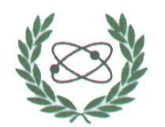 1505 гр. София  бул. "Ситняково"№ 23  тел./факс: 02/ 975 3118  e-mail:office@ecoengineering-rm.bg  www.ecoengineering-rm.bg					     УТВЪРЖДАВАМ:	  ИНЖ. ЛУКО МАРИНОВ			ИНЖ. ВЕЛЬО ИЛИЕВ	  УПРАВИТЕЛ					УПРАВИТЕЛ	ДОКУМЕНТАЦИЯ ЗА УЧАСТИЕ В ПУБЛИЧНО СЪСТЕЗАНИЕ ЗА ВЪЗЛАГАНЕ НА ОБЩЕСТВЕНА ПОРЪЧКА С ПРЕДМЕТ:„Изготвяне на задания за работни проекти и работни проекти за текущ ремонти затваряне на отворени минни изработки по обособени позиции“					       София					Февруари 2017 г.СЪДЪРЖАНИЕА. РЕШЕНИЕ ЗА ОТКРИВАНЕ НА ПУБЛИЧНО СЪСТЕЗАНИЕ ЗА ВЪЗЛАГАНЕ НА ОБЩЕСТВЕНА ПОРЪЧКАБ. ОБЯВЛЕНИЕ ЗА ПОРЪЧКАВ. УКАЗАНИЯ ЗА УЧАСТИЕ И ПОДГОТОВКА НА ОФЕРТИ В ПУБЛИЧНО СЪСТЕЗАНИЕ ЗА ВЪЗЛАГАНЕ НА ОБЩЕСТВЕНА ПОРЪЧКАГ. МЕТОДИКА ЗА ОПРЕДЕЛЯНЕ НА КОМПЛЕКСНА ОЦЕНКА В ПУБЛИЧНОТО СЪСТЕЗАНИЕ ПО ВЪЗЛАГАНЕ НА ОБЩЕСТВЕНА ПОРЪЧКАД. ТЕХНИЧЕСКИ СПЕЦИФИКАЦИИ  Е. ОБРАЗЦИ Ж. ПРОЕКТ НА ДОГОВОР  В. УКАЗАНИЯ ЗА УЧАСТИЕ И ПОДГОТОВКА НА ОФЕРТИ В ПУБЛИЧНО СЪСТЕЗАНИЕ ЗА ВЪЗЛАГАНЕ НА ОБЩЕСТВЕНА ПОРЪЧКАI. ОБЩИ ПОЛОЖЕНИЯПравно основание. Възложителят обявява настоящата процедура за възлагане на обществена поръчка на основание член 18, ал. 1, т. 12 и ал.2, чл. 19, ал.1, във връзка с чл. 20, ал.2 от Закона за обществените поръчки. За нерегламентираните в настоящите указания и документацията за участие условия по провеждането на процедурата, се прилагат разпоредбите на Закона за обществените поръчки и Правилника за прилагане на Закона за обществените поръчки, както и приложимите национални и международни нормативни актове, съобразно  предмета на поръчката. 	2.Обект на настоящата обществена поръчка	Обект на настоящата обществена поръчка е „предоставяне на услуги” по смисъла на чл. 3, ал. 1, т. 3 от ЗОП, а именно: проектантски услуги.  Предмет на поръчката„Изготвяне на задания за работни проекти и работни проекти за текущ ремонт и затваряне на отворени минни изработки по обособени позиции“В изпълнение на поръчката, избраните изпълнители следва да изготвят:А. Задания за работни проекти с цел текущ ремонт за трайно презатваряне на устията на отворените минни изработки, с приобщаването им към околния релеф, по начин, непозволяващ нерегламентирано проникване в тях; изграждане на водоотливни съоръжения за управление на дренирани руднични води и извеждането им извън изработките. Изготвените задания се разглеждат от Консултативен съвет към Министерство на икономиката (КС към МИ) и се утвърждават от Министъра на икономиката.Б. След утвърждаване на заданията, определените изпълнители следва да изготвят работни проекти за текущ ремонт и затваряне на отворените минни изработки за съответната обособена позиция, предмет на договор за обществена поръчка.  В проектните разработки следва да се определят подхода и начина за презатварянето с оглед постигането на основната цел посочена по-горе, като задължително да се даде технология за изпълнение на предвидените натурални видове работи. Избраните методи за презатваряне да отчитат спецификата на всяка отделна  минна изработка. Проектите следва да съдържат количествено - стойностни сметки (КСС), придружени с анализи за определяне стойностите на всички видове дейности. Остойностяването да се извърши по цени дадени в „Справочник на цените в строителството”, (издание на Стройексперт – СЕК) към момента на изготвяне на проекта. При липса на анализи в справочника, да се изготвят такива, съобразно разходните норми отразени в УНС, ТНС и ЕТНС. За всеки отделен обект да се изготви Генерална сметка, придружена със сметко-финансови разчети за ненормирани дейности невключени в КСС като:проектиране и авторски надзор;разходи по подготовка на строителството (такси, разрешения, становища, доклад за оценка на съответствието и др.) съгласно тарифите на държавните институции и съответните общини;непредвидени разходи;строителен надзор ако е приложимо/консултантски услуги по чл. 166 от ЗУТ;печалба;приемане на обекта и др. 	Всички стойности да се заложат без ДДС.	Изискванията, заложени в Заданията за Работните проекти да са съобразени с действащата нормативна уредба. 	Работните проекти да съдържат необходимите проектни части, изискващи се в изпълнение на Наредба № 4 за обхвата и съдържанието на инвестиционните проекти.	При изготвянето на Заданията и Работните проектите да се спазват изискванията на:Закон за устройство на територията, Закон за кадастъра и имотния регистър, Закон за опазване на земеделските земи, Закон за управление на отпадъците, Закон за водите, Закон за безопасно използване на ядрената енерия, Закон за горите, Закон за здравословни и безопасни условия на труд и правилниците и наредбите към тях;Правилник за безопасност на труда при разработване на находища по открит начин;Правилник по безопасност на труда при разработване на рудни и нерудни находища по подземен начин;Правилник за безопасността на труда при взривните работи;Наредба №1 от 15.11.1999 г. за норми за целите на радиационна защита и безопасност при ликвидиране на последствията от урановата промишленост в Република България;Инструкция №1 от 1994 г. за реда и начина за третиране на радиоактивно замърсено материали, съоръжения и отпадъци от ликвидирането на уранодобивните обектиНаредба № 2 на МТСП и МРРБ за минимални изисквания за здравословни и безопасни условия на труд при извършване на СМР;В случай на предвидена работа в среда с йонизиращи лъчения да се съблюдават наредбите на АЯР и Министерството на здравеопазването.В. Проектите се разглеждат от КС към МИ и се утвърждават от Министъра на икономиката.4. Срок на изпълнение на поръчката: - 60 дни за изготвяне на задание, считано от датата на сключване на договора за обществена поръчка;- 60 дни за изготвяне на работен проект, считано от датата на предаване на Изпълнителя от Възложителя на утвърденото от Министъра на икономиката задание.5. Място на изпълнение – на посочените в предмета на поръчката обекти и в офиса на изпълнителя.6. Прогнозна стойност Прогнозната стойност за изпълнение на цялата обществената поръчка е в размер на 120 000 лева, без включен ДДС.Прогнозна стойност на отделните обособени позиции:- ОБОСОБЕНА ПОЗИЦИЯ № 1 – Обект «Бели Искър», община Самоков – 7 000 лв. без ДДС;- ОБОСОБЕНА ПОЗИЦИЯ № 2 – Обект «Партизанска (Кирилова) поляна», община Рила - 17000 лв. без ДДС;- ОБОСОБЕНА ПОЗИЦИЯ № 3 – Обект «Кара Тепе», община Велинград - 6800 лв. без ДДС;- ОБОСОБЕНА ПОЗИЦИЯ № 4 – Обект «Беслет», община Гърмен - 4000 лв. без ДДС;- ОБОСОБЕНА ПОЗИЦИЯ № 5 – Участък «Изгрев», рудник Доспат, община Доспат - 6200 лв. без ДДС;- ОБОСОБЕНА ПОЗИЦИЯ № 6 – Буховско рудно поле, Столична община, Район «Кремиковци» - 46000 лв. без ДДС;- ОБОСОБЕНА ПОЗИЦИЯ № 7 – Обект «Сърница», община Минерални бани, Хасковска област – 10000 лв. без ДДС;- ОБОСОБЕНА ПОЗИЦИЯ № 8 - Участък „Сборище”, с.Сборище община Твърдица – 13140 лв. без ДДС;- ОБОСОБЕНА ПОЗИЦИЯ № 9 – Рудник „Сливен“, община Сливен – 9860 лв. без ДДС.На основание чл. 21, ал. 6 от ЗОП, Възложителят ще възложи обособена позиция № 1 - Обект «Бели Искър», община Самоков и обособена позиция № 2 - Обект «Партизанска (Кирилова) поляна», община Рила по реда, предвиден за индивидуалната им стойност – чрез директно възлагане.7. Начин на плащанеВсички плащания по договора за възлагане на обществената поръчка се извършват по банков път в лева, както следва:В срок до пет работни дни от утвърждаване на Заданието за работен проект от Министъра на икономиката, представяне на фактура от Изпълнителя и превеждане на средствата целево от Министерство на икономиката се заплащат 30 % от стойността на договора;В срок до пет работни дни от утвърждаване на Работния проект от Министъра на икономиката, представяне на фактура от Изпълнителя и превеждане на средствата целево от Министерство на икономиката се заплащат 70 % от стойността на договора.Срок на валидност на офертите:- Срокът на валидност на офертите трябва да бъде не по-малко от 120 (сто и двадесет) календарни дни, считано от крайния срок за получаване на офертите;- Възложителят може да покани участниците да удължат срока на валидност на офертите до сключване на договора за обществената поръчка;- Участникът ще бъде отстранен от участие в процедурата за възлагане на настоящата обществена поръчка, ако след поканата и в определения в нея срок откаже да удължи срока на валидност на офертата или ако представи оферта с по-кратък срок за валидност.Документация за участие. Условия за получаване на разяснения по документацията за участие:	Документацията за участие се публикува в профила на купувача от деня на публикуването на обявлението в Регистъра на АОП (във връзка с чл. 42, ал. 2 от ЗОП). Профил на купувача е следния интернет адрес на Възложителя: http://ecoengineering-rm.bg/bg/news/5.proceduri.htmlДокументацията за участие е безплатна.Искания за предоставяне на разяснения по условията на обществената поръчка могат да се правят до 5 (пет) дни, преди изтичането на срока за получаване на офертите от всяко заинтересовано лице – лично, или чрез лице с представителна власт, или чрез изрично упълномощено друго лице, по някой от допустимите способи, на посочените в обявлението за възлагане на обществена поръчка и в настоящата документация: електронен адрес, факс номер, по пощата или куриерска служба на пощенския адрес на Възложителя. На посоченият интернет адрес, Възложителят ще публикува писмените разяснения по условията на процедурата. Разясненията се публикуват в профила на купувача в 3-дневен срок от получаване на искането. В дадените разяснения не се посочва лицето направило запитването.Всички комуникации и действия между Възложителя и участниците, свързани с настоящата процедура са в писмен вид и само на Български език. Писма/кореспонденция представени на чужд език се представят задължително в превод на Български език. Работния език за изпълнение на поръчката е български.  Обменът на информация между Възложителя и участника може да се извършва по един от следните допустими начини:	а) лично – срещу подпис;	б) по пощата - чрез препоръчано писмо с обратна разписка, изпратено на посочения от участника адрес;	в) чрез куриерска служба;	г)  по факс;	д) по електронен път – по електронна поща. В случай при уведомяване по електронна поща (вкл.и такава посочена на официален уебсайт на участника), моментът на получаването от участника/заинтересовано лице/изпълнител ще се счита от датата на получено при Възложителя потвърждение от заинтересовано лице/участник/изпълнител, за получено от Възложителя електронно известяване/уведомяване;	е) чрез комбинация от тези средства.Писмата и уведомленията следва да бъдат адресирани до посоченото за тази цел лице за контакти.Обменът на информация, чрез връчването й лично срещу подпис, се извършва от страна на Възложителя чрез лицата за контакти, посочени в Обявлението. Информацията се приема от заинтересованото лице/участника чрез лицата за контакт, посочени при закупуване на документацията, съответно в офертата на участника;Обменът и съхраняването на информация в хода на провеждане на процедурата за възлагане на обществена поръчка се извършват по начин, който гарантира целостта, достоверността и поверителността на информацията.II. УСЛОВИЯ ЗА УЧАСТИЕОбщи изисквания1.1.Публичното състезание е вид процедура за възлагане на обществени поръчки, при която всички заинтересовани лица могат да подадат оферта. Заинтересовани лица са български или чуждестранни физически или юридически лица, включително техни обединения, както и всяко друго образувание, което има право да изпълнява такива услуги съгласно законодателството на държавата, в която то е установено и които отговарят на определените в Закона за обществените поръчки и предварително обявените от Възложителя условия.1.2. В случай, че участникът участва като обединение (или консорциум), което не е регистрирано като самостоятелно юридическо лице, тогава участникът следва да представи копие от документ, от който да е видно правното основание за създаване на обединението, както и следната информация във връзка с конкретната обществена поръчка:правата и задълженията на участниците в обединението;разпределението на отговорността между членовете на обединението;дейностите, които ще изпълнява всеки член на обединението.Участниците в обединението носят солидарна отговорност за изпълнение на договора за обществената поръчка.Участниците в обединението трябва да определят едно лице, което да представлява обединението за целите на поръчката, като същото може да е посочено в договора, или в друг документ, подписан от членовете на обединението.Не се допускат промени в състава на обединението след крайния срок за подаване на офертата, както и промени във вътрешното разпределение на дейностите между участниците в обединението. Когато не е приложено в офертата копие от документ, от който да е видно правното основание за създаване на обединението, Комисията назначена от Възложителя за разглеждане и оценяване на подадените оферти, го изисква на основание чл. 54, ал. 8 от ППЗОП.Забележка: На основание чл.10, ал.2 от ЗОП, Възложителят не предвижда изискване за създаване на юридическо лице, когато участникът, определен за изпълнител е обединение на физически и/или юридически лица.1.4. Всеки участник в процедура за възлагане на обществена поръчка има право да представи само една оферта.1.5. Лице, което участва в обединение или е дало съгласие да бъде подизпълнител на друг участник, не може да подава самостоятелно оферта.1.6. В процедура за възлагане на обществена поръчка едно физическо или юридическо лице може да участва само в едно обединение.1.7. Свързани лица не могат да бъдат самостоятелни участници в една и съща процедура.1.8. При подаване на оферта участникът декларира липсата на основанията за отстраняване и съответствие с критериите за подбор, чрез представяне на Единен европейски документ за обществени поръчки (ЕЕДОП). При участие на обединения, ЕЕДОП се представя за всеки от участниците в обединението. В ЕЕДОП се предоставя съответната информация, изисквана от Възложителя, и се посочват националните бази данни, в които се съдържат декларираните обстоятелства, или компетентните органи, които съгласно законодателството на държавата, в която участникът е установен, са длъжни да предоставят информация.1.9. Когато участникът е посочил, че ще използва капацитета на трети лица за доказване на съответствието с критериите за подбор или че ще използва подизпълнители, за всяко от тези лица се представя отделен ЕЕДОП, който съдържа информацията по т. 1.8.1.10. Участниците могат да използват ЕЕДОП, който вече е бил използван при предходна процедура за обществена поръчка, при условие че потвърдят, че съдържащата се в него информация все още е актуална.1.11. Възложителят може да изисква от участниците по всяко време да представят всички или част от документите, чрез които се доказва информацията, посочена в ЕЕДОП, когато това е необходимо за законосъобразното провеждане на процедурата.1.12. Преди сключването на договор за обществена поръчка, възложителят изисква от участника, определен за изпълнител, да предостави актуални документи, удостоверяващи липсата на основанията за отстраняване от процедурата, както и съответствието с поставените критерии за подбор. Документите се представят и за подизпълнителите и третите лица, ако има такива.1.13. Изпълнителите сключват договор за подизпълнение с подизпълнителите, посочени в офертата.2.Условия за допустимост на участниците 2.1.Възложителят отстранява от участие в процедура за възлагане на обществена поръчка участник, когато:2.1.1 е осъден с влязла в сила присъда, освен ако е реабилитиран, за престъпление по                чл. 108а, чл. 159а - 159г, чл. 172, чл. 192а, чл. 194 - 217, чл. 219 - 252, чл. 253 - 260, чл. 301 - 307, чл. 321, 321а и чл. 352 - 353е от Наказателния кодекс;2.1.2. е осъден с влязла в сила присъда, освен ако е реабилитиран, за престъпление, аналогично на тези по т. 1, в друга държава членка или трета страна;2.1.3. има задължения за данъци и задължителни осигурителни вноски по смисъла на               чл. 162, ал. 2, т. 1 от Данъчно-осигурителния процесуален кодекс и лихвите по тях, към държавата или към общината по седалището на възложителя и на участника, или аналогични задължения, установени с акт на компетентен орган, съгласно законодателството на държавата, в която кандидатът или участникът е установен, освен ако е допуснато разсрочване, отсрочване или обезпечение на задълженията или задължението е по акт, който не е влязъл в сила;2.1.4. е налице неравнопоставеност в случаите по чл. 44, ал. 5 от ЗОП;2.1.5. е установено, че:а) е представил документ с невярно съдържание, свързан с удостоверяване липсата на основания за отстраняване или изпълнението на критериите за подбор;б) не е предоставил изискваща се информация, свързана с удостоверяване липсата на основания за отстраняване или изпълнението на критериите за подбор;2.1.6. е установено с влязло в сила наказателно постановление или съдебно решение, че при изпълнение на договор за обществена поръчка е нарушил чл. 118, чл. 128, чл. 245 и чл. 301 - 305 от Кодекса на труда или аналогични задължения, установени с акт на компетентен орган, съгласно законодателството на държавата, в която кандидатът или участникът е установен;2.1.7. е налице конфликт на интереси, който не може да бъде отстранен.2.2 Основанията по т. 2.1.1, 2.1.2 и 2.1.7 се отнасят за лицата, които представляват участника или кандидата, членовете на управителни и надзорни органи и за други лица, които имат правомощия да упражняват контрол при вземането на решения от тези органи.2.3 Не се отстранява от участие в процедура за възлагане на обществена поръчка участник, за когото са налице обстоятелствата по  т. 2.1.3, когато:1. се налага да се защитят особено важни държавни или обществени интереси;2. размерът на неплатените дължими данъци или социалноосигурителни вноски е не повече от 1 на сто от сумата на годишния общ оборот за последната приключена финансова година.2.4.Основанията за отстраняване по настоящата т. 2 се прилагат и когато участник в процедурата е обединение от физически и/или юридически лица и за член на обединението е налице някое от тези основания.2.5.Когато участникът предвижда участието на подизпълнители при изпълнение на поръчката или ще използва ресурсите на трети лица, посочените изисквания се прилагат и по отношение на подизпълнителите и на третите лица.2.6. Основанията за отстраняване се прилагат до изтичане на следните срокове:2.6.1. пет години от влизането в сила на присъдата - по отношение на обстоятелства по   т. 2.1.1, и т.2.1.2, освен ако в присъдата е посочен друг срок;	2.6.2. три години от датата на настъпване на обстоятелствата по т. 2.1.5, буква "а" и т.2. 1.6, освен ако в акта, с който е установено обстоятелството, е посочен друг срок.	Забележка: Стопанските субекти, за които са налице обстоятелства по т.2.1.5, буква "а" се включват в списък, който има информативен характер.	2.7. Участникът, за когото са налице обстоятелствата по т. 2.1, може да представи доказателства, че е предприел мерки, които гарантират неговата надеждност, в съответствие с чл. 56 от ЗОП.	2.8.При подаване на офертата участникът декларира липсата на основанията за отстраняване чрез представяне на Eдинен европейски документ за обществени поръчки (ЕЕДОП).	2.9. Не могат да участват в процедурата за възлагане на настоящата обществена поръчка участници,които са дружества, регистрирани в юрисдикции с преференциален данъчен режим и свързаните с тях лица включително и чрез обединение/консорциум, в което участва дружество, регистрирано в юрисдикция с преференциален данъчен режим;	2.10.В случай, че участникът е обединение (или консорциум), което не е регистрирано като самостоятелно юридическо лице:2.10.1. ЕЕДОП се представя за всяко физическо и/или юридическо лице, включено в състава на обединението.2.10.2. Декларацията по чл. 3, т. 8 от Закона за икономическите и финансовите отношения с дружествата, регистрирани в юрисдикции с преференциален данъчен режим, свързаните с тях лица и техните действителни собственици, се представя за всяко физическо или юридическо лице, включено в обединението.2.11.Възложителят отстранява от процедурата и:	2.11.1. участник, който не отговаря на поставените критерии за подбор или не изпълни друго условие, посочено в обявлението за обществена поръчка или в документацията;	2.11.2. участник, който е представил оферта, която не отговаря напредварително обявените условия на поръчката;	2.11.3. участник, който не е представил в срок обосновката по чл. 72, ал. 1от ЗОП или чиято оферта не е приета съгласно чл. 72, ал. 3 – 5 от същия закон;	2.11.4. участници, които са свързани лица.3. Подизпълнители1. Участниците посочват в офертата подизпълнителите и дела от поръчката, който ще им възложат, ако възнамеряват да използват такива. В този случай те трябва да представят доказателство за поетите от подизпълнителите задължения.2. Подизпълнителите трябва да отговарят на съответните критерии за подбор съобразно вида и дела от поръчката, който ще изпълняват, и за тях да не са налице основания за отстраняване от процедурата. Възложителят ще изиска замяна на подизпълнител, който не отговаря на тези условия.Подизпълнителите трябва да нямат свързаност с друг участник. 3. Независимо от възможността за използване на подизпълнители отговорността за изпълнение на договора за обществена поръчка е на изпълнителя.4. В срок до 3 дни от сключването на договор за подизпълнение или на допълнително споразумение за замяна на посочен в офертата подизпълнител изпълнителят изпраща копие на договора или на допълнителното споразумение на възложителя заедно с доказателства, че са изпълнени условията по чл. 66, ал. 2 и 11 ЗОП.5. Подизпълнителите нямат право да превъзлагат една или повече от дейностите, които са включени в предмета на договора за подизпълнение. 6. Замяна или включване на подизпълнител по време на изпълнение на договор за обществена поръчка се допуска по изключение, когато възникне необходимост, ако са изпълнени едновременно следните условия:6.1. за новия подизпълнител не са налице основанията за отстраняване в процедурата;6.2. новият подизпълнител отговаря на критериите за подбор, на които е отговарял предишният подизпълнител, включително по отношение на дела и вида на дейностите, които ще изпълнява, коригирани съобразно изпълнените до момента дейности.При замяна или включване на подизпълнител изпълнителят представя на възложителя всички документи, които доказват изпълнението на условията по т. 6.1. и 6.2.4. Използване на капацитета на трети лицаУчастниците могат за конкретната поръчка да се позоват на капацитета на трети лица, независимо от правната връзка между тях, по отношение на критериите, свързани с икономическото и финансовото състояние, техническите способности и професионалната компетентност.Третите лица трябва да отговарят на съответните критерии за подбор, за доказването на които участникът се позовава на техния капацитет и за тях да не са налице основанията за отстраняване от процедурата.5. Критерии за подбор.5.1.Технически и професионални способности:Участникът трябва да има опит в проектирането, като през последните 3 (три) години, считано от датата на подаване на офертата, следва да е изпълнил успешно минимум 1 (един) обект с предмет*, сходен или еднакъв с предмета на настоящата поръчка. *За обект с предмет сходен или еднакъв с предмета на настоящата поръчка се счита проектиране в областта на минното дело и/или геология. Доказване: Участникът декларира съответствие с поставеното изискване чрез представяне на Единния европейски документ за обществени поръчки (ЕЕДОП), като представи списък на услугите, еднакви или сходни с предмета на поръчката, изпълнени през последните 3 години, считано от датата на подаване на офертите, с посочване на стойностите, датите и получателите. Информацията се посочва в Част IV: Критерии за подбор, буква В: технически и професионални способности, Т. 1б) от ЕЕДОП. Към декларираните данни участникът следва да приложи доказателства за извършените услуги.5.2. Участникът следва да разполага със следния екип:5.2.1. Проектант с пълна проектантска правоспособност в област "Минно дело и геология"или еквивалентна;5.2.2.Проектант с пълна проектантска правоспособност в област "Геодезия и приложна геодезия"или еквивалентна;5.2.3. Проектант с пълна проектантска правоспособност в област "Водно строителство" или еквивалентна.Не се допуска съвместяване на позиции от 5.2.1. до 5.2.3. от едно лице от екипа на участника.Доказване: Участникът декларира съответствие с поставеното изискване чрез представяне на Единния европейски документ за обществени поръчки (ЕЕДОП), като представи списък на специалистите, които ще изпълняват обществената поръчка, в който е посочена професионалната компетентност на лицата в това число: Специалист/експерт (трите имена и позиция (длъжност), която ще заема лицето при изпълнение на обществената поръчка)Образование (степен, специалност, година на дипломиране, № на диплома, учебно заведение)Професионална квалификация (направление, година на придобиване, № на издадения документ, издател)Професионален опит (месторабота, период, длъжност, основни функции, участие в проекти сходни с предмета на поръчката)Информацията се посочва в Част IV: Критерии за подбор, буква В: технически и професионални способности, т. 6) от ЕЕДОП.ІII. ИЗИСКВАНИЯ КЪМ ОФЕРТИТЕ      1. Един участник може да участва с оферта за една или повече обособени позиции.2. За всяка обособена позиция се прилагат следните условия:•	Офертата не може да се предлага във варианти.•	Отговорността за правилното разбиране на условията от обявлението и указанията за участие се носи единствено от участниците.•	Участниците трябва да проучат всички указания и условия за участие, дадени в документацията за участие;•	При изготвяне на офертата всеки участник трябва да се придържа точно към обявените от Възложителя условия;•	Представянето на оферта задължава участника да приеме напълно всички изисквания и условия, посочени в тази документация, при спазване на ЗОП;•	До изтичането на срока за подаване на офертите всеки участник в процедурата може да промени, допълни или да оттегли офертата си;•	Всеки участник може да представи само една оферта;•	Лице, което участва като подизпълнител в офертата на друг участник, не може да представя самостоятелна оферта;•	Представените образци в документацията за участие и условията, описани в тях, са задължителни за участниците. Офертите на участниците трябва да бъдат напълно съобразени с тези образци;•	Офертата се подписва от лицето, представляващо Участника или от надлежно упълномощено лице или лица, като в офертата се прилага пълномощното от представляващия дружеството.2. Съдържание на офертата:2.1. Офертата се представя на български език в запечатана, непрозрачна ОПАКОВКА от участника, или от упълномощен от него представител – лично или чрез пощенска или друга куриерска услуга с препоръчана пратка с обратна разписка, на адреса, посочен от възложителя. Върху опаковката участникът посочва:-	наименованието на  участника, включително участниците в обединението, когато е приложимо;- адрес за кореспонденция, телефон и по възможност – факс и електронен адрес;- наименованието на поръчката;- обособените позиции, за които се подава офертата.Опаковката включва:•	Опис на представените документи•	Заявление за участие включващо документите по чл. 39, ал. 2  от ППЗОП, отнасящи се до личното състояние и критериите за подбор на участниците. С оглед на разпоредбата на чл. 47, ал. 10 от ППЗОП, Възложителят допуска представяне на едно заявление за участие за всички обособени позиции, за които участват лицата;•	За всяка обособена позиция, за която участват лицата: Техническо предложение, включващо документите по чл. 39, ал. 3, т. 1 от ППЗОП – отделно комплектовано за всяка обособена позиция;•	За всяка обособена позиция, за която участват лицата: Отделни запечатани непрозрачни пликове с надпис "Предлагани ценови параметри", с посочване на позицията, за която се отнасят, които съдържат ценовото предложение по чл. 39, ал. 3, т. 2 от ППЗОП.2.2.Съдържание на ОПАКОВКАТА – документи и образци:а) Опис на представените документи, съдържащи се в офертата, подписан от участника – попълва се Образец №1.б) Единен европейски документ за обществени поръчки (ЕЕДОП) за участника в съответствие с изискванията на закона и условията на възложителя, а когато е приложимо – ЕЕДОП за всеки от участниците в обединението, което не е юридическо лице, за всеки подизпълнител и за всяко лице, чиито ресурси ще бъдат ангажирани в изпълнението на поръчката. – попълва се по образец. За посочената информация в Част IV: Критерии за подбор, буква В: технически и професионални способности, Т. 1б) от ЕЕДОП участникът следва да приложи доказателства за извършените услуги.Указание за подготовка на ЕЕДОП:1. При подаване на оферта участникът декларира липсата на основанията за отстраняване и съответствие с критериите за подбор чрез представяне на ЕЕДОП. В него се предоставя съответната информация, изисквана от Възложителя, и се посочват националните бази данни, в които се съдържат декларираните обстоятелства, или компетентните органи, които съгласно законодателството на държавата, в която участникът е установен, са длъжни да предоставят информация.2. Когато участникът е посочил, че ще използва капацитета на трети лица за доказване на съответствието с критериите за подбор или че ще използва подизпълнители, за всяко от тези лица се представя отделен ЕЕДОП, който съдържа информацията по т. 1. 3. Участниците могат да използват ЕЕДОП, който вече е бил използван при предходна процедура за обществена поръчка, при условие че потвърдят, че съдържащата се в него информация все още е актуална. Участниците могат да използват въможността, когато е осигурен пряк и неограничен достъп по електронен път до вече изготвен и подписан електронно ЕЕДОП. В тези случаи към документите за подбор вместо ЕЕДОП се представя декларация, с която се потвърждава актуалността на данните и автентичността на подписите в публикувания ЕЕДОП, и се посочва адресът, на който е осигурен достъп до документа.4. Съгласно чл. 40 от ППЗОП, Лицата по чл. 54, ал. 2 са: 4.1. лицата, които представляват участника; 4.2. лицата, които са членове на управителни и надзорни органи на участника; 4.3. други лица със статут, който им позволява да влияят пряко върху дейността на предприятието по начин, еквивалентен на този, валиден за представляващите го лица, членовете на управителните или надзорните органи.5. Лицата по т. 4.1 и 4.2 са, както следва:5.1. при събирателно дружество – лицата по чл. 84, ал. 1 и чл. 89, ал. 1 от Търговския закон;5.2. при командитно дружество – неограничено отговорните съдружници по чл. 105 от Търговския закон;5.3. при дружество с ограничена отговорност – лицата по чл. 141, ал. 1 и 2 от Търговския закон, а при еднолично дружество с ограничена отговорност – лицата по чл. 147, ал. 1 от Търговския закон;5.4. при акционерно дружество – лицата по чл. 241, ал. 1, чл. 242, ал. 1 и чл. 244, ал. 1 от Търговския закон;5.5. при командитно дружество с акции – лицата по чл. 256 във връзка с чл. 244, ал. 1 от Търговския закон;5.6. при едноличен търговец – физическото лице – търговец;5.7. при клон на чуждестранно лице – лицето, което управлява и представлява клона или има аналогични права съгласно законодателството на държавата, в която клонът е регистриран;5.8. в случаите по т. 5.1 – 5.7 – и прокуристите, когато има такива; 5.9. в останалите случаи, включително за чуждестранните лица – лицата, които представляват, управляват и контролират участника съгласно законодателството на държавата, в която е установен.6. В случаите т. 5.8, когато лицето има повече от един прокурист, декларацията се подава само от прокуриста, в чиято представителна власт е включена територията на Република България.7. Когато изискванията по чл. 54, ал. 1, т. 1, 2 и 7 от ЗОП се отнасят за повече от едно лице, всички лица подписват един и същ ЕЕДОП. Когато е налице необходимост от защита на личните данни или при различие в обстоятелствата, свързани с личното състояние, информацията относно изискванията по чл. 54, ал. 1, т. 1, 2 и 7 от ЗОП се попълва в отделен ЕЕДОП за всяко лице или за някои от лицата. 8. В случаите по т. 7, когато се подава повече от един ЕЕДОП, обстоятелствата, свързани с критериите за подбор, се съдържат само в ЕЕДОП, подписан от лице, което може самостоятелно да представлява съответния стопански субект.9. Съгласно чл. 59, ал. 5 от ЗОП, Възложителят е посочил критериите за подбор и документите за тяхното доказване в обявлението, с което се оповестява откриването на процедурата.10. В ЕЕДОП се представят данни относно публичните регистри, в които се съдържа информация за декларираните обстоятелства или за компетентния орган, който съгласно законодателството на съответната държава е длъжен да предоставя информация за тези обстоятелства служебно на възложителя11. Когато за участник е налице някое от основанията по чл. 54, ал. 1 ЗОП и преди подаването на офертата той е предприел мерки за доказване на надеждност по чл. 56 от ЗОП, тези мерки се описват в ЕЕДОП.Важно:Възложителят може да изисква от участниците по всяко време да представят всички или част от документите, чрез които се доказва информацията, посочена в ЕЕДОП, когато това е необходимо за законосъобразното провеждане на процедурата.Преди сключването на договор за обществена поръчка възложителят изисква от участника, определен за изпълнител, да предостави актуални документи, удостоверяващи липсата на основанията за отстраняване от процедурата, както и съответствието с поставените критерии за подбор. Документите се представят и за подизпълнителите и третите лица, ако има такива. Документи удостоверяващи липсата на основанията за отстраняване от процедурата:1. за обстоятелствата по чл. 54, ал. 1, т. 1 от ЗОП – свидетелство за съдимост;2. за обстоятелството по чл. 54, ал. 1, т. 3 от ЗОП – удостоверение от органите по приходите и удостоверение от общината по седалището на възложителя и на участника;3. за обстоятелството по чл. 54, ал. 1, т. 6 от ЗОП – удостоверение от органите на Изпълнителна агенция „Главна инспекция по труда”;Когато участникът, избран за изпълнител, е чуждестранно лице, той представя съответният документ по т. 1, т. 2 и т. 3, издаден от компетентен орган, съгласно законодателството на държавата, в която участникът е установен.В случаите, когато в съответната държава не се издават документи за посочените обстоятелства или когато документите не включват всички обстоятелства, участникът представя декларация, ако такава декларация има правно значение съгласно законодателството на съответната държава.Когато декларацията няма правно значение, участникът представя официално заявление, направено пред компетентен орган в съответната държава.Възложителят няма право да изисква представянето на посочените документи, когато обстоятелствата в тях са достъпни чрез публичен безплатен регистър или информацията или достъпът до нея се предоставя от компетентния орган на възложителя по служебен път.в) Документи за доказване на предприетите мерки за надеждност, когато е приложимо.Указание за подготовка:1. Участник, за когото са налице основания по чл. 54, ал. 1 от ЗОП, има право да представи доказателства, че е предприел мерки, които гарантират неговата надеждност, въпреки наличието на съответното основание за отстраняване. За тази цел участникът може да докаже, че: 1.1. е погасил задълженията си по чл. 54, ал. 1, т. 3 от ЗОП, включително начислените лихви и/или глоби или че те са разсрочени, отсрочени или обезпечени;1.2. е платил или е в процес на изплащане на дължимо обезщетение за всички вреди, настъпили в резултат от извършеното от него престъпление или нарушение;1.3. е изяснил изчерпателно фактите и обстоятелствата, като активно е съдействал на компетентните органи, и е изпълнил конкретни предписания, технически, организационни и кадрови мерки, чрез които да се предотвратят нови престъпления или нарушения.Като доказателства за надеждността на участника се представят следните документи:1. по отношение на обстоятелството по чл. 56, ал. 1, т. 1 и 2 от ЗОП – документ за извършено плащане или споразумение, или друг документ, от който да е видно, че задълженията са обезпечени или че страните са договорили тяхното отсрочване или разсрочване, заедно с погасителен план и/или с посочени дати за окончателно изплащане на дължимите задължения или е в процес на изплащане на дължимо обезщетение;2. по отношение на обстоятелството по чл. 56, ал. 1, т. 3 от ЗОП – документ от съответния компетентен орган за потвърждение на описаните обстоятелства.Важно:Възложителят преценява предприетите от участника мерки, като отчита тежестта и конкретните обстоятелства, свързани с престъплението или нарушението.В случай че предприетите от участника мерки са достатъчни, за да се гарантира неговата надеждност, възложителят не го отстранява от процедурата.Мотивите за приемане или отхвърляне на предприетите мерки и представените доказателства се посочват в решението за класиране или прекратяване на процедурата.Участник, който с влязла в сила присъда или друг акт съгласно законодателството на държавата, в която е произнесена присъдата или е издаден актът, е лишен от правото да участва в процедури за обществени поръчки или концесии, няма право да използва предвидената в чл. 56, ал. 1 от ЗОП възможност за времето, определено с присъдата или акта.	г) Документ, от който да е видно правното основание за създаване на обединението (когато е приложимо)  - заверено от участника копие;	Документът, от който да е видно правното основание за създаване на обединението, следва да съдържа следната информацията, посочена в т. 1.2. от раздел ІІ.	д)  Техническо предложение  - съдържащо:Документ за упълномощаване, когато лицето, което подава офертата, не е законният представител на участника – оригинал или нотариално заверено копие;Предложение за изпълнение на поръчката в съответствие с техническата спецификация и изискванията на възложителя – попълва се образец № 2;Декларация за съгласие с клаузите на приложения проект на договор - попълва се Образец №3;Декларация за срока на валидност на офертата - попълва се Образец №4;Декларация, че при изготвяне на офертата са спазени задълженията, свързани с данъци и осигуровки, закрила на заетостта и условията на труд - попълва се по Образец №5;Декларацията по чл. 3, т. 8 от Закона за икономическите и финансовите отношения с дружествата, регистрирани в юрисдикции с преференциален данъчен режим, свързаните с тях лица и техните действителни собственици- попълва се по Образец №6. Декларацията се попълва от представляващия участника, а в случай на обединение от всеки член на обединението.	е) ПЛИК "Предлагани ценови параметри ", съдържащо „Ценово предложение” - попълва се Образец №7– в оригинал, пописано и подпечатано на всяка страница от представляващия участника или упълномощено лице.	Извън плика с надпис "Предлагани ценови параметри " не трябва да е посочена никаква информация относно цената.	Участници, които и по какъвто начин са включили някъде в офертата си извън плика "Предлагани ценови параметри " елементи, свързани с предлаганата цена (или части от нея), ще бъдат отстранени от участие в процедурата.2.5. ЗапечатванеДокументите, систематизирани съобразно посочените по-горе изисквания, се запечатват  по реда посочен в Раздел ІІІ „Оферта”, точка  „Съдържание на оферта”. Върху опаковката, участникът посочва:До „Екоинженеринг-РМ“ ЕООД, бул. „Ситняково” № 23, гр. София 1505Оферта За участие в публично състезание за възлагане на обществена поръчка с предмет:„Изготвяне на задания за работни проекти и работни проекти за текущ ремонт и затваряне на отворени минни изработки по обособени позиции“Обособена позиция № … /Обособени позиции №……Наименование на участника:………………………………………………….Участниците в обединението (когато е приложимо)…………………………Адрес за кореспонденция:……………………………………………………….Телефон факс или електронен адрес:………………………………………..3. Изисквания към документите:	3.1. Всички документи трябва да са:-	Подписани или заверени (когато са копия) с гриф „Вярно с оригинала”, подпис, освен документите, за които са посочени конкретните изисквания за вида и заверката им;- Документите и данните в офертата се подписват само от лица с представителни функции, назовани в удостоверението за актуално състояние или упълномощени за това лица; Във втория случай се изисква да се представи нотариално заверено пълномощно за изпълнението на такива функции;- Всички документи, свързани с предложението, следва да бъдат на български език;- Участниците могат да посочат в офертите си информация, която смятат за конфиденциална във връзка с наличието на търговска тайна. Участниците не могат да се позовават на конфиденциалност по отношение на предложенията от офертите им, които подлежат на оценка4. Подаване на оферти:4.1. Място и срок за подаване на офертиОфертата се подава в деловодството на Възложителя в гр. София, бул. Ситняково № 23, офис 317.Срокът за подаване на офертите е съгласно Обявлението за обществена поръчка.Всеки участник следва да осигури своевременното получаване на офертата от възложителя. До изтичането на срока за подаване на офертите всеки участник може да промени, да допълни или да оттегли офертата си.5. Приемане и връщане на оферти5.1. При подаване на офертата и приемането й върху опаковката се отбелязва входящ номер, дата и час на постъпване и посочените данни се отбелязват във входящ регистър.5.2. Не се приемат оферти, които са представени след изтичане наКрайния срок за получаване или са в незапечатана опаковка или в опаковка с нарушена цялост.5.3. Когато към момента на изтичане на крайния срок за получаване на офертите пред мястото, определено за тяхното подаване все още има чакащи лица, те се включват в списък, който се подписва от представител на възложителя и присъстващите лица. Офертите на лицата от списъка се приемат.5.4. Не се допуска приемане на оферти от лица, които не са включени в списъка по т. 5.3.IV. ОЦЕНКА НА ОФЕРТИТЕ И КЛАСИРАНЕ	Класирането на офертите, постъпили за участие в процедурата се извършва на база комплексна оценка на офертите, определена въз основа наикономически най-изгодна оферта  и приложената в настоящата документация методика, като избраният критерий е „Оптимално съотношение качество/цена” (чл. 70, ал. 2, т. 3). Показателите и относителната им тежест са посочени в Методиката за определяне на комплексната оценка на офертите, нераздела част от настоящата документация.	Комисията съставя протокол за разглеждането, оценяването и класирането на офертите по реда на чл. 181, ал. 4 от ЗОП и го предава на възложителя по реда на чл. 181, ал. 5 от ЗОП.V.СКЛЮЧВАНЕ НА ДОГОВОР	Възложителят сключва писмен договор за обществената поръчка с участника, определен за изпълнител в резултат на проведената процедура.Възложителят е длъжен да сключи договор, който съответства на приложеният в документацията проект, допълнен с всички приложения от офертата на участника, въз основа на които е определен за изпълнител. 	При подписване на договора за обществена поръчка участникът, определен за изпълнител, е длъжен да представи документите по чл. 112, ал.1 от ЗОП и посочени в настоящата документация.	В случай, че избраният изпълнител е обединение договор се сключва след като участникът определен за изпълнител представи пред Възложителя заверено копие от удостоверение за данъчна регистрация и регистрация по БУЛСТАТ на създаденото обединение.VI.ГАРАНЦИИ	1. Условия и размер на гаранцията за изпълнение на договора, условия и начин на плащането й. 	Гаранцията за изпълнение на договора е в размер на 5 (пет) % от стойността на договора без ДДС. Гаранцията за изпълнение на договора може да се представи по избор на избрания изпълнител под формата на:•	банкова гаранция •	парична сума, преведена по сметка на «Екоинженеринг-РМ» ЕООД. В нареждането за плащане следва да бъде посочен предмета на договора.Когато избраният изпълнител е обединение, което не е юридическо лице, всеки от съдружниците в него може да е наредител по банковата гаранция, съответно вносител на сумата по гаранцията. Участникът, определен за изпълнител на обществена поръчка, представя оригинал на банковата гаранция или оригинал на платежния документ за внесената по банков път гаранция за изпълнение на договора преди подписването на самия договор. Гаранцията за изпълнение, преведена по банков път, следва да е постъпила реално в банковата сметка на Възложителя не по-късно от датата на сключване на договора за обществената поръчка. Условията и сроковете за задържане или освобождаване на гаранцията за изпълнение се уреждат в договора за възлагане на обществена поръчка. VII. ИЗЧИСЛЯВАНЕ НА СРОКОВЕ1. Сроковете, посочени в тази документация се изчисляват, както следва:- когато срокът е посочен в дни, той изтича в края на последния ден на посочения период;- когато последният ден от един срок съвпада с официален празник или почивен ден, на който трябва да се извърши конкретно действие, счита се, че срокът изтича в края на първия работен ден, следващ почивния.2. Сроковете в документацията са в календарни дни. Когато срокът е в работни дни, това е изрично указано при посочването на съответния срок. По неуредените въпроси от настоящата документация ще се прилагат разпоредбите на Закона за обществените поръчки, Правилника за прилагана на Закона за обществените поръчки и действащото българско законодателство.Г.  МЕТОДИКА ЗА ОПРЕДЕЛЯНЕ НА КОМПЛЕКСНА ОЦЕНКА В ПУБЛИЧНОТО СЪСТЕЗАНИЕ ПО ВЪЗЛАГАНЕ НА ОБЩЕСТВЕНА ПОРЪЧКА Д. ТЕХНИЧЕСКИ СПЕЦИФИКАЦИИ Е. ОБРАЗЦИСтандартен образец за единния европейски документ за обществени поръчки (ЕЕДОП)Част І: Информация за процедурата за възлагане на обществена поръчка и за възлагащия орган или възложителя При процедурите за възлагане на обществени поръчки, за които в Официален вестник на Европейския съюз се публикува покана за участие в състезателна процедура, информацията, изисквана съгласно част I, ще бъде извлечена автоматично, при условие че ЕЕДОП е създаден и попълнен чрез електронната система за ЕЕДОП. Позоваване на съответното обявление, публикувано в Официален вестник на Европейския съюз:
OВEС S брой[], дата [], стр.[], 
Номер на обявлението в ОВ S: [ ][ ][ ][ ]/S [ ][ ][ ]–[ ][ ][ ][ ][ ][ ][ ]Когато поканата за участие в състезателна процедура не се публикува в Официален вестник на Европейския съюз, възлагащият орган или възложителят трябва да включи информация, която позволява процедурата за възлагане на обществена поръчка да бъде недвусмислено идентифицирана.В случай, че не се изисква публикуването на обявление в Официален вестник на Европейския съюз, моля, посочете друга информация, която позволява процедурата за възлагане на обществена поръчка да бъде недвусмислено идентифицирана (напр. препратка към публикация на национално равнище):  [……]Информация за процедурата за възлагане на обществена поръчкаИнформацията, изисквана съгласно част I, ще бъде извлечена автоматично, при условие че ЕЕДОП е създаден и попълнен чрез посочената по-горе електронна система за ЕЕДОП. В противен случай тази информация трябва да бъде попълнена от икономическия оператор.Останалата информация във всички раздели на ЕЕДОП следва да бъде попълнена от икономическия операторЧаст II: Информация за икономическия операторА: Информация за икономическия операторБ: Информация за представителите на икономическия операторАко е приложимо, моля, посочете името/ната и адреса/ите на лицето/ата, упълномощено/и да представляват икономическия оператор за целите на настоящата процедура за възлагане на обществена поръчка:В: Информация относно използването на капацитета на други субектиАко „да“, моля, представете отделно за всеки от съответните субекти надлежно попълнен и подписан от тях ЕЕДОП, в който се посочва информацията, изисквана съгласно раздели А и Б от настоящата част и от част III. 
Обръщаме Ви внимание, че следва да бъдат включени и техническите лица или органи, които не са свързани пряко с предприятието на икономическия оператор, и особено тези, които отговарят за контрола на качеството, а при обществените поръчки за строителство — тези, които предприемачът може да използва за извършване на строителството. 
Посочете информацията съгласно части IV и V за всеки от съответните субекти, доколкото тя има отношение към специфичния капацитет, който икономическият оператор ще използва.Г: Информация за подизпълнители, чийто капацитет икономическият оператор няма да използва(разделът се попълва само ако тази информация се изисква изрично от възлагащия орган или възложителя)Ако възлагащият орган или възложителят изрично изисква тази информация в допълнение към информацията съгласно настоящия раздел, моля да предоставите информацията, изисквана съгласно раздели А и Б от настоящата част и част ІІІ за всяка (категория) съответни подизпълнители.Част III: Основания за изключванеА: Основания, свързани с наказателни присъдиЧлен 57, параграф 1 от Директива 2014/24/ЕС съдържа следните основания за изключване:Участие в престъпна организация:Корупция:Измама:Терористични престъпления или престъпления, които са свързани с терористични дейности:Изпиране на пари или финансиране на тероризъмДетски труд и други форми на трафик на хораБ: Основания, свързани с плащането на данъци или социалноосигурителни вноски В: Основания, свързани с несъстоятелност, конфликти на интереси или професионално нарушениеМоля, имайте предвид, че за целите на настоящата процедура за възлагане на обществена поръчка някои от следните основания за изключване може да са формулирани по-точно в националното право, в обявлението или в документацията за поръчката. Така например в националното право може да е предвидено понятието „сериозно професионално нарушение“ да обхваща няколко различни форми на поведение. Г: Други основания за изключване, които може да бъдат предвидени в националното законодателство на възлагащия орган или възложителя на държава членкаЧаст IV: Критерии за подборОтносно критериите за подбор (раздел или раздели А—Г от настоящата част) икономическият оператор заявява, че: Общо указание за всички критерии за подборИкономическият оператор следва да попълни тази информация само ако възлагащият орган или възложителят е посочил в съответното обявление или в документацията за поръчката, посочена в обявлението, че икономическият оператор може да се ограничи до попълването й в раздел  от част ІV, без да трябва да я попълва в друг раздел на част ІV:А: ГодностИкономическият оператор следва да предостави информация само когато критериите за подбор са били изисквани от възлагащия орган или възложителя в обявлението или в документацията за поръчката, посочена в обявлението.Б: икономическо и финансово състояниеИкономическият оператор следва да предостави информация само когато критериите за подбор са били изисквани от възлагащия орган или възложителя в обявлението, или в документацията за поръчката, посочена в обявлението.В: Технически и професионални способностиИкономическият оператор следва да предостави информация само когато критериите за подбор са били изисквани от възлагащия орган или възложителя в обявлението, или в документацията за поръчката, посочена в обявлението.Г: Стандарти за осигуряване на качеството и стандарти за екологично управлениеИкономическият оператор следва да предостави информация само когато стандартите за осигуряване на качеството и/или стандартите за екологично управление са били изискани от възлагащия орган или възложителя в обявлението или в документацията за обществената поръчка, посочена в обявлението.Част V: Намаляване на броя на квалифицираните кандидатиИкономическият оператор следва да предостави информация само когато възлагащият орган или възложителят е посочил обективните и недискриминационни критерии или правила, които трябва да бъдат приложени с цел ограничаване броя на кандидатите, които ще бъдат поканени за представяне на оферти или за провеждане на диалог. Тази информация, която може да бъде съпроводена от изисквания относно видовете сертификати или форми на документални доказателства, ако има такива, които трябва да бъдат представени, се съдържа в съответното обявление или в документацията за обществената поръчка, посочена в обявлението.
Само при ограничени процедури, състезателни процедури с договаряне, процедури за състезателен диалог и партньорства за иновации:Икономическият оператор декларира, че:Част VI: Заключителни положенияДолуподписаният декларира, че информацията, посочена в части II – V по-горе, е вярна и точна, и че е представена с ясното разбиране на последствията при представяне на неверни данни.Долуподписаният официално декларира, че е в състояние при поискване и без забава да представи указаните сертификати и други форми на документални доказателства, освен в случаите, когато:а) възлагащият орган или възложителят може да получи придружаващите документи чрез пряк достъп до съответната национална база данни във всяка държава членка, която е достъпна безплатно; илиб) считано от 18 октомври 2018 г. най-късно, възлагащият орган или възложителят вече притежава съответната документация.Долуподписаният дава официално съгласие [посочете възлагащия орган или възложителя съгласно част I, раздел A] да получи достъп до документите, подкрепящи информацията, която е предоставена в [посочете съответната част, раздел/ точка/и] от настоящия Единен европейски документ за обществени поръчки за целите на [посочете процедурата за възлагане на обществена поръчка: (кратко описание, препратка към публикацията в Официален вестник на Европейския съюз, референтен номер)]. Дата, място и, когато се изисква или е необходимо, подпис(и):  [……]Образец №1ОПИС НА ПРЕДСТАВЕНИТЕ ДОКУМЕНТИ, КОИТО СЪДЪРЖА ОФЕРТАТА НА УЧАСТНИКАв публично състезание за възлагане на обществена поръчка с предмет: „Изготвяне на задания за работни проекти и работни проекти за текущ ремонт и затваряне на отворени минни изработки по обособени позиции “Дата.................					ПОДПИС И ПЕЧАТ:................................                                                                                                                         (Име и длъжност)Забележка: Всеки участник може по негова преценка да включва и други документи в образеца съобразно оферта му за участие.ОБРАЗЕЦ №2Предложение за изпълнение на ОБЩЕСТВЕНА поръчка С ПРЕДМЕТ: „Изготвяне на задания за работни проекти и работни проекти за текущ ремонт и затваряне на отворени минни изработки по обособени позиции “ОБОСОБЕНА ПОЗИЦИЯ № …. - ………………………(НАИМЕНОВАНИЕ)от ........................................................................................................................................................... (наименование на участника)и подписано от ..................................................................................................................................... (трите имена)в качеството му на ...............................................................................................................................(на длъжност)с ЕИК/БУЛСТАТ/ЕГН/друга индивидуализация на участника или подизпълнителя (когато е приложимо): .........................................................................................................................................УВАЖАЕМИ ДАМИ И ГОСПОДА,1. След запознаване с всички документи и образци от документацията за участие в процедурата, получаването, на които потвърждаваме с настоящото, ние удостоверяваме и потвърждаваме, че представляваният от нас участник отговаря на изискванията и условията посочени в документацията за участие в процедура с предмет:  „Изготвяне на задания за работни проекти и работни проекти за текущ ремонт и затваряне на отворени минни изработки по обособени позиции“.2. Декларираме, че сме получили посредством „Профила на купувача” документация за участие и сме запознати с указанията и условията за участие в обявената от Възложителя процедура. Съгласни сме с поставените условия и ги приемаме без възражения.3. Декларираме, че ще изпълним дейностите по обществената поръчка за обособена позиция № ……….- …………………..(наименование) в сроковете регламентирани от Възложителя в документацията за участие и Техническата спецификация, а именно:3.1. Срок за изработване на заданието за работен проект…………… календарни дни.			/не повече от 60 календарни дни/3.2. Срок за изготвяне на работен проект, считано от датата на получаване на утвърдено от Министъра на икономиката задание за работен проект: …………… календарни дни./не повече от 60 календарни дни/4. Декларираме, че ще използваме /няма да използваме подизпълнители (невярното се зачертава). 4.1. Посочете подизпълнителите, които възнамерявате да използвате и дела от поръчката, който ще им бъде възложен (ако е приложимо): .................................................... ......................................................  	4.2. Съгласно чл. 66, ал.1 от ЗОП – представете от всеки подизпълнител декларация (свободен текст), че е поел задължение към вас да изпълни посочените в т. 4.1 дял от поръчката и избройте тук документите, подписани от подизпълнителите, като приложения (ако е приложимо): 	.......................................................... 	...........................................................5.  Неразделна част от настоящото предложение е Подход за изпълнение на поръчката по обособена позиция № ……….- …………….(наименование).6. Прилагаме в  Декларация за конфиденциалност по чл.102, ал.1 от ЗОП (по преценка на участника, ако е приложимо).Дата: ..............................                                      ПОДПИС И ПЕЧАТ: ................................						       [име и фамилия]                                                                               [качество на представляващия участника]ОБРАЗЕЦ № 3Д  Е  К  Л  А  Р  А  Ц  И  ЯЗА СЪГЛАСИЕ С КЛАУЗИТЕ НА ПРИЛОЖЕНИЯ ПРОЕКТ НА ДОГОВОРДолуподписаният /ата/: ............................................................................................................(собствено, бащино, фамилно име)в качеството си на ......................................................................................................................(длъжност)на .................................................................................................................................................,(наименованието на участника)Д Е К Л А Р И Р А М, ЧЕ:Запознат/а съм с условията на проекта на договора за възлагане на обществената поръчка с предмет: „Изготвяне на задания за работни проекти и работни проекти за текущ ремонт и затваряне на отворени минни изработки по обособени позиции “Обособена Позиция № …. - ………………………(Наименование)и ги приемам без каквито и да било възражения и ако участникът, когото представлявам, бъде определен за изпълнител, ще сключа договора изцяло в съответствие с проекта, приложен към документацията за участие, в законоустановения срок.Известна ми е отговорността по чл. 313 от Наказателния кодекс за посочване на неверни данни.Дата: ..............................                                                          Декларатор: ................................                                                                                                                                                                                       /подпис и печат/ОБРАЗЕЦ № 4  Д  Е  К  Л  А  Р  А  Ц  И  ЯЗА СРОК НА ВАЛИДНОСТ НА ОФЕРТАТАДолуподписаният /ата/: ............................................................................................................(собствено, бащино, фамилно име)в качеството си на ......................................................................................................................(длъжност)на .................................................................................................................................................,(наименованието на участника)Д Е К Л А Р И Р А М, ЧЕ:С подаване на настоящата оферта декларираме, че сме съгласни валидността на нашата оферта за обществена поръчка с предмет: „Изготвяне на задания за работни проекти и работни проекти за текущ ремонт и затваряне на отворени минни изработки по обособени позиции“Обособена Позиция № …. - ………………………(Наименование), да бъде ................. (............................) календарни дни от крайния срок за подаване на оферти, посочен в обявлението за процедуратаИзвестна ми е отговорността по чл. 313 от Наказателния кодекс за посочване на неверни данни.Дата: ..............................                                                Декларатор: ................................                                                                                                                                    /подпис и печат/Забележка: Срокът за валидност на офертите не може да бъде по-кратък от 120 (сто и двадесет) календарни дни.ОБРАЗЕЦ № 5Д  Е  К  Л  А  Р  А  Ц  И  Япо чл. 39, ал. 3, т. 1, буква „д“ от ППЗОПДолуподписаният /ата/: ............................................................................................................(собствено, бащино, фамилно име)в качеството си на ......................................................................................................................(длъжност)на .................................................................................................................................................,(наименованието на участника)Д Е К Л А Р И Р А М, ЧЕ:При изготвяне на офертата съм спазил задълженията свързани с данъци и осигуровки, закрила на заетостта и условията на труд.Известна ми е отговорността по чл. 313 от Наказателния кодекс за посочване на неверни данни.Дата: ..............................                                                Декларатор: ................................                                                                                                                 /подпис и печат/ОБРАЗЕЦ № 6Д  Е  К  Л  А  Р  А  Ц  И  Япо чл. 3 и чл. 5, т. 3 от Закона за икономическите и финансовите отношения с дружествата, регистрирани в юрисдикции с преференциален данъчен режим, свързаните с тях лица и техните действителни собственициДолуподписаният /ата/: ............................................................................................................(собствено, бащино, фамилно име)в качеството си на ......................................................................................................................(длъжност)на .................................................................................................................................................,(наименованието на участника)Д Е К Л А Р И Р А М, ЧЕ:За представляваният от мен участник не са налице обстоятелствата посочени в чл. 3, т. 8 и чл. 5, т. 3 от Закона за икономическите и финансовите отношения с дружествата, регистрирани в юрисдикции с преференциален данъчен режим, свързаните с тях лица и техните действителни собственици. Известно ми е, че наличието на обстоятелства по чл. 3 от Закона за икономическите и финансовите отношения с дружествата, регистрирани в юрисдикции с преференциален данъчен режим, свързаните с тях лица и техните действителни собственици, както и при наличие на хипотезата по чл. 5, т. 3 от същия закон са основание за отстраняване на участника от процедурата по възлагане на обществената поръчка. Известна ми е отговорността по чл. 313 от Наказателния кодекс за посочване на неверни данни.Дата: ..............................                                                      Декларатор: ................................                                                                                                                                                       /подпис и печат/ОБРАЗЕЦ № 7ЦЕНОВО Предложениеот ...................................................................................................................................................... (наименование на участника)и подписано от .............................................................................................................................. (трите имена)в качеството му на .........................................................................................................................(на длъжност)с ЕИК/БУЛСТАТ/ЕГН/друга индивидуализация на участника или подизпълнителя (когато е приложимо): .................................................................................................................................УВАЖАЕМИ ДАМИ И ГОСПОДА,С настоящото, Ви представяме нашата ценова оферта за участие в обявената от Вас обществена поръчка с предмет: „Изготвяне на задания за работни проекти и работни проекти за текущ ремонт и затваряне на отворени минни изработки по обособени позиции“Обособена Позиция № …. - ………………………(Наименование)I. Цена на поръчката без ДДСЗа изпълнение на поръчката по Обособена позиция № ………съгласно Техническата спецификация на настоящата поръчка, предлагаме:1. ОБЩА СТОЙНОСТ НА ПОРЪЧКАТА.........................………………..…ЛВ. (………………..…….....……………………………………) лева без ДДС, състояща се от:1.1. Цена за изготвяне на задание, в т.ч. за установяване собствеността на терена в района на съответните отворени минни изработки, с оглед на необходимостта от бъдещи процедури по преотреждане на терена и преминаване през чужди имоти или закупуването им; за получаване на  скици, удостоверяващи собствеността на имотите (частни, общински, държавен горски фонд и др.) и за геодезично заснемане за целите на проектирането и строителството:...........................................................................лв. (.............................................................) лева без ДДС;1.2. Цена за изготвяне на работен проект:.................................................... лв. (.............................................................) лева без ДДС.	Горепосочените цени включват всички разходи по изпълнението на договора, включително командировъчни, изследвания, анализи, становища, оценки, непредвидени разходи, технически материали, печалба,  и други, свързани с изпълнението на договора.II. Приемаме, че заплащането на цената се извършва двукратно при условията, посочени в договора, както следва:1. 30 % от стойността на поръчката се заплаща след приемането на заданието от Консултативния съвет при МИ и утвърждаване на заданието от Министъра на икономиката,2. 70% от стойността на поръчката се заплаща след след приемане на разработения работен проект от Консултативния съвет при МИ и утвърждаването му от Министъра на икономиката.	III. В случай, че бъдем избрани за Изпълнител на обществената поръчка с предмет „Изготвяне на задания за работни проекти и работни проекти за текущ ремонт и затваряне на отворени минни изработки по обособени позиции“Обособена Позиция № …. - ………………………(Наименование)настоящото предложение ще се счита за неразделна част от договора ни с Възложителя.ДАТА: _____________ г.			ПОДПИС и ПЕЧАТ: ______________																			                        ___________________________									(име и фамилия)								_____________________________																	(длъжност на представляващия участника)Ж. ПРОЕКТ НА ДОГОВОРД О Г О В О Р№ ................ /2017 г.Днес, ………...…… 2017  година, в гр.София, Съгласно Решение № ...... / ..............2017г. на Управителите на „Екоинженеринг-РМ“ ЕООД за определяне на изпълнител на обществена поръчка с предмет: „Изготвяне на задания за работни проекти и работни проекти за текущ ремонт и затваряне на отворени минни изработки по обособени позиции“Обособена Позиция № …. - ………………………(Наименование)между:“Екоинженеринг – РМ” ЕООД,  с ЕИК 121283500, седалище и адрес на управление : гр.София 1505, бул.“Ситняково” № 23, представлявано от Управителите – инж. Вельо Илиев и инж. Луко Маринов, наричано  за краткост ВЪЗЛОЖИТЕЛ, от една страна  и „................................” ......, със седалище в гр. ......... и адрес на управление:............................................................, ЕИК............................, представлявано от ...................................- ..................,  от друга страна, наричан за краткост  ИЗПЪЛНИТЕЛ,се сключи настоящият договор за следното: 	I. ПРЕДМЕТ НА ДОГОВОРА Чл. 1. ВЪЗЛОЖИТЕЛЯТ възлага, а ИЗПЪЛНИТЕЛЯТ приема при условията и задълженията, отразени в документацията за участие, срещу възнаграждение, със собствени средства (включително технически и изпълнителски персонал) и материали, и на свой риск да изготви задание за работен проект и работен проект за текущ ремонт и затваряне на отворени минни изработки, Обособена позиция № …………- ……………………..	ІІ. ЦЕНА И НАЧИН НА ПЛАЩАНЕ	Чл.2. (1) ВЪЗЛОЖИТЕЛЯТ заплаща за извършените услуги, предмет на договора, цена в размер на ........................ лв. /.........................../ без ДДС, в съответствие с ценовото предложение на ИЗПЪЛНИТЕЛЯ, неразделна част от този договор.(2) Горепосочената цена включва всички разходи по изпълнението на предмета на договора, в това число разходи за установяване собствеността на терена в района на съответните отворени минни изработки, разходи за получаване на  скици, удостоверяващи собствеността на имотите (частни, общински, държавен горски фонд и др.) и за геодезично заснемане за целите на проектирането и строителството, включително командировъчни, изследвания, анализи, становища, оценки, непредвидени разходи, технически материали, печалба,  и други, неупоменати изрично в настоящия договор, но свързани с изпълнението на предмета по чл.1.  Чл.3. (1) Плащането на цената се извършва съгласно ценовото предложение на ИЗПЪЛНИТЕЛЯ и изискванията на ПМС  № 74/1998 г., представена от Изпълнителя фактура и превеждане на средствата целево от МИ. Плащането се извършва по банков път по сметката на ИЗПЪЛНИТЕЛЯ, посочена във фактурата.(2) Плащането се извършва на два пъти, както следва:1. 30 % от стойността на договора, посочена в чл.2, ал. 1 се заплаща след утвърждаване на заданието от Министъра на икономиката,2. 70% от стойността на договора, посочена в чл.2, ал. 1 се заплаща след утвърждаване на работния проект от Министъра на икономиката.ІІІ. СРОКЧл. 4. (1) Срокове за изпълнение на услугите, предмет на настоящия договор, са както следва:-   за изготвянето на заданието - …………………. дни, считано от датата на сключване на договора.- за изготвяне на работни проекти - в срок до …………..дни след предаване от ВЪЗЛОЖИТЕЛЯ на ИЗПЪЛНИТЕЛЯ на копие от утвърденото от министъра на икономиката задание.(2) Всички срокове, посочени в договора, започват да текат от датата на подписването му.  	IV. ПРАВА И ЗАДЪЛЖЕНИЯ НА ИЗПЪЛНИТЕЛЯЧл. 5. (1) ИЗПЪЛНИТЕЛЯТ е длъжен да изготви заданията в съответствие с Наредба № 4 за обхвата и съдържанието на инвестиционните проекти.  	(2) При изготвяне на заданията за работните проекти, ИЗПЪЛНИТЕЛЯТ се задължава да установи собствеността на терена в района на съответните отворени минни изработки, с оглед на необходимостта от бъдещи процедури по преотреждане на терена и преминаване през чужди имоти или закупуването им, както и да получи необходимите документи (скици), удостоверяващи собствеността на имотите (частни, общински, държавен горски фонд и др.) 	(3) При изготвяне на заданието ИЗПЪЛНИТЕЛЯТ се задължава да извърши и необходимото геодезическо заснемане за целите на проектирането и строителството. 	(4) Със заданието ИЗПЪЛНИТЕЛЯТ следва да определи: изискванията към обекта, фазите на проектиране и необходимите проектни части.	Чл. 6. (1) ИЗПЪЛНИТЕЛЯТ е длъжен да изготви работните проекти в съответствие с Наредба № 4 за обхвата и съдържанието на инвестиционните проекти и с утвърдените задания, ЗУТ и всички актове по прилагането му, както и приложимите нормативни актове според статута на имотите, в които попадат обектите.	(2) ИЗПЪЛНИТЕЛЯТ се задължава да разработи икономическата част на проектите по  цени на СЕК /Стройексперт/ към момента на изготвяне на работните проекти по посочените обекти, като всички стойности да се заложат без ДДС.(3) ИЗПЪЛНИТЕЛЯТ е длъжен да осигури квалифицирани специалисти-проектанти по всички части на проекта.Чл.7. (1) ИЗПЪЛНИТЕЛЯТ се задължава да представи на ВЪЗЛОЖИТЕЛЯ заданието и работния проект в пет оригинални екземпляра, на хартиен и на електронен носител.(2) Заданията и работните проекти се разглеждат и приемат от Технически експертен съвет с  представители на ВЪЗЛОЖИТЕЛЯ и/или назначени от него външни експерти и представители на ИЗПЪЛНИТЕЛЯ, в двуседмичен срок от внасянето им в деловодството на ВЪЗЛОЖИТЕЛЯ. (3) След приемане на заданията по реда на ал.2, ВЪЗЛОЖИТЕЛЯТ е длъжен да ги внесе за разглеждане от Консултативен съвет при МИ по ПМС № 74/1998 г. и за утвърждаване от министъра на икономиката. (4) След приемане на проектите по реда на ал.2, същите се внасят от ВЪЗЛОЖИТЕЛЯ за разглеждане от Консултативен съвет при МИ по ПМС № 74/1998 г. и за утвърждаване от министъра на икономиката.  V. ГАРАНЦИЯ ЗА ДОБРО ИЗПЪЛНЕНИЕЧл. 8. (1) При подписване на настоящия договор, ИЗПЪЛНИТЕЛЯТ предоставя на ВЪЗЛОЖИТЕЛЯ гаранция за изпълнение на задълженията си по него в размер на  5 /пет/ на сто от стойността на договора без ДДС, равна на ........... /.............../ лв..           (2) Гаранцията се представя от ИЗПЪЛНИТЕЛЯ под формата на парична сума, внесена по сметка на ВЪЗЛОЖИТЕЛЯ или под формата на банкова гаранция, която обезпечава изпълнението чрез покритие на отговорността на ИЗПЪЛНИТЕЛЯ.           (3) При точно и пълно изпълнение на договора, гаранцията за изпълнение се възстановява в рамките на 30 (тридесет) календарни дни след утвърждаването на работния проект от Министъра на икономиката. (4) В случай на некачествено, непълно или лошо изпълнение от страна на ИЗПЪЛНИТЕЛЯ, ВЪЗЛОЖИТЕЛЯТ може да задържи гаранцията до отстраняване на констатираните недостатъци. При прекратяване на договора, на основание получен отказ за финансиране предмета на настоящия договор,  ВЪЗЛОЖИТЕЛЯТ възстановява гаранцията за добро изпълнение в пълен размер в рамките на 30 (тридесет) календарни дни, считано от датата на прекратяване на договора.           (5) Гаранцията за изпълнение не се освобождава от ВЪЗЛОЖИТЕЛЯ, ако в процеса на изпълнение на настоящия договор е възникнал спор между страните относно неизпълнение на задълженията на ИЗПЪЛНИТЕЛЯ и въпросът е отнесен за решаване пред съответния съд.           (6) Разходите по обслужването на банковата гаранция през целия период на изпълнение на договора са за сметка на ИЗПЪЛНИТЕЛЯ.(7) В случай, че банката, издала Гаранцията за изпълнение на договора, се обяви в несъстоятелност, или изпадне в неплатежоспособност/свръхзадлъжнялост, или й се отнеме лиценза, или откаже да заплати предявената от ВЪЗЛОЖИТЕЛЯ сума в 5-дневен срок, ВЪЗЛОЖИТЕЛЯТ има право да поиска, а ИЗПЪЛНИТЕЛЯТ се задължава да предостави, в срок до 10 (десет) работни дни от направеното искане, съответна заместваща гаранция от друга банкова институция, съгласувана с ВЪЗЛОЖИТЕЛЯ.          (8) Изпълнителят е задължен да удължи срока на валидност на гаранцията в случай, че действието на договора се удължи на база сключено писмено споразумение с Възложителя, с които се удължава срока на действие на договора или срока за изпълнението му.           (9) Изпълнителят е задължен да удължи действието на гаранцията по искане на Възложителя, ако е направено в рамките на срока на валидността й. 	VI. ПРАВА И ЗАДЪЛЖЕНИЯ НА ВЪЗЛОЖИТЕЛЯЧл. 9.	ВЪЗЛОЖИТЕЛЯТ се задължава да съдейства за осигуряване на всички документи, необходими за проверка обосноваността на проектните решения, правилността и пълнотата на инженерните изчисления, представляващи части от проекта.Чл. 10.	ВЪЗЛОЖИТЕЛЯТ се задължава да заплати на ИЗПЪЛНИТЕЛЯ стойността на договора при точното му изпълнение съгласно клаузите на този договор.Чл. 11. ВЪЗЛОЖИТЕЛЯТ има право да извършва по всяко време проверки на ИЗПЪЛНИТЕЛЯ по изпълнение на настоящия договор, без с това да пречи на оперативната работа на ИЗПЪЛНИТЕЛЯ.	VIІ. ПРАВА ВЪРХУ ПРОДУКТА	Чл.12. Разработените в изпълнение на договора задания и проекти принадлежат на ВЪЗЛОЖИТЕЛЯ. 	Чл.13. ИЗПЪЛНИТЕЛЯТ няма право да разгласява данни от заданията и проектите и да ги предоставя на трети лица. ИЗПЪЛНИТЕЛЯТ е отговорен за опазване на служебната тайна от страна на лицата, които са в трудово-правни или договорни отношения с него.	VІIІ. ПРЕКРАТЯВАНЕ НА ДОГОВОРАЧл. 14. Договорът може да бъде прекратен по взаимно съгласие на двете страни с едномесечно писмено предизвестие.Чл. 15. ВЪЗЛОЖИТЕЛЯТ има право да прекрати Договора, с отправянето на писмено предизвестие до ИЗПЪЛНИТЕЛЯ, без да предоставя на ИЗПЪЛНИТЕЛЯ допълнителен подходящ срок за изпълнение на съответното договорно задължение, в следните случаи:1. ако изпълнителят не спазва техническите спецификации, техническото предложение и стандарти по изпълнение на договора;2. при системни нарушения на задълженията на ИЗПЪЛНИТЕЛЯ по договора;3. при безпричинно спиране на работата или изоставане от сроковете за изпълнение на дейностите от страна на ИЗПЪЛНИТЕЛЯ за повече от десет календарни дни.Чл. 16. Независимо от условията на чл. 15, договорът може да бъде прекратен едностранно с писмено уведомление от ВЪЗЛОЖИТЕЛЯ с незабавно действие, ако ИЗПЪЛНИТЕЛЯТ не започне работа по изпълнението му, до изтичане на 1 (един) месец от подписването му. Чл.17. Преди пристъпване по процедури за прекратяване на договора, двете страни са длъжни да представят писмено обосновани мотиви  и да проведат среща за изясняване на мотивите, при наличие на възможност да сключат споразумение, уреждащо споровете.	Чл.18. ВЪЗЛОЖИТЕЛЯТ  може по всяко време до завършване и предаване на конкретно възложен обект да се откаже от договора и да прекрати действието му като писмено уведоми за това ИЗПЪЛНИТЕЛЯ.  В този случай той е длъжен да заплати на ИЗПЪЛНИТЕЛЯ стойността на извършените до момента на отказа работи. 		ІХ. НЕИЗПЪЛНЕНИЕ.  ОТГОВОРНОСТЧл.19. При забава за завършване и предаване на работите по този договор в уговорения срок, ИЗПЪЛНИТЕЛЯТ дължи неустойка в размер на 0,2 % от неизпълнението на ден, както и причинените щети и пропуснатите ползи, но не повече от общо 10% от стойността на договора.	Чл.20 Изплащането на неустойка по предходния член  не освобождава ИЗПЪЛНИТЕЛЯ от изпълнение на  задълженията му.Чл.21. Ако недостатъците, констатирани при приемането на разработките по реда на чл. 7, ал. 2, ал. 3 и/или ал. 4 от този договор не бъдат отстранени в договорения срок, ИЗПЪЛНИТЕЛЯТ дължи освен неустойката по чл. 19 и неустойка в удвоения размер на разноските за отстраняване на недостатъците.Чл.22. При забавяне в плащанията ВЪЗЛОЖИТЕЛЯТ дължи неустойка в размер на законната лихва върху стойността на забавеното плащане. Чл. 23. При едностранно прекратяване на договора от ИЗПЪЛНИТЕЛЯ, той се задължава да изплати на ВЪЗЛОЖИТЕЛЯ неустойка в размер на 20% от остатъчната стойност на предмета на поръчката съгласно този договор. В този случай двете страни съставят констативен протокол, в който  установяват изпълнения обем на задачата и извършените плащания към момента.Чл. 24.(1) ВЪЗЛОЖИТЕЛЯТ не носи отговорност спрямо ИЗПЪЛНИТЕЛЯ за претърпени от последния вреди, причинени от трети лица или от работници/служители на ИЗПЪЛНИТЕЛЯ при изпълнението на този договор.  	(2) ИЗПЪЛНИТЕЛЯТ няма право на никакво допълнително заплащане от страна на ВЪЗЛОЖИТЕЛЯ за понесени щети причинени от небрежност, кражби, излишни операции и други подобни действия и/или бездействия на ИЗПЪЛНИТЕЛЯ, водещи до намаляване на имуществото му в срока наизпълнение и по повод на настоящия договор.Х.   НЕПРЕОДОЛИМА СИЛА И/ИЛИ НЕПРЕДВИДЕНИ ОБСТОЯТЕЛСТВА Чл. 25. „Непреодолима сила” е непредвидено или непредотвратимо събитие от извънреден характер, възникнало след сключването на договора.Чл. 26. „Непредвидени обстоятелства” са обстоятелствата, възникнали след сключването на договора, независимо от волята на страните, които не са могли да бъдат предвидени и правят невъзможно изпълнението при договорените условия.Чл. 27. Не са налице „непреодолима сила” и „непредвидени обстоятелства”, ако съответното събитие е вследствие на неположена грижа от страните или при полагане на дължимата грижа то може да бъде преодоляно.Чл. 28. Страните не отговарят за неизпълнение на задълженията си по настоящия договор, ако то се дължи на „непреодолима сила” и/или на „непредвидени обстоятелства”. Неизправната страна, която е била в забава към момента на настъпване на непреодолима сила и/или непредвидените обстоятелства, не може да се позове на непреодолима сила и/или непредвидени обстоятелства.Чл. 29. Всяка една от страните е длъжна да уведоми писмено съответно другата страна за настъпването и възможните последици от „непреодолимата сила” и/или „непредвидените обстоятелства” до 10 дни от датата на възникването им. Това уведомяване трябва да бъде потвърдено от Търговската палата на страната, където това събитие е възникнало, включително и от палатите на заводите - производители.Чл. 30. В случай, че уведомяването по предходната клауза не е било изпратено в договорения срок, засегнатата страна няма право да се възползва от правата, които би й дало настъпването на обстоятелство на непреодолима сила и/или непредвидени обстоятелства.Чл. 31. Докато трае непреодолимата сила, изпълнението на задълженията и на свързаните с тях насрещни задължения се спира.Чл. 32. В случай на „непреодолима сила” и при условие, че тя забави изпълнението на договора повече от един месец, Възложителят има право да прекрати договора.XІ. СПОРОВЕЧл. 33. Възникналите през времетраенето на договора спорове и разногласия между  страните се решават чрез преговори между тях. Постигнатите договорености се оформят в писмена форма и се превръщат в неразделна част от този договор.Чл. 34. В случай на непостигане на договореност по предходния член, всички спорове, породени от този договор или отнасящи се до него, включително споровете, породени от или отнасящи се до неговото тълкуване, недействителност, неизпълнение или прекратяване ще бъдат разрешавани съгласно действащото законодателство, от компетентния съд.ХІІ. СЪОБЩЕНИЯЧл. 35. (1) Всички съобщения между страните, свързани с изпълнението на този договор са валидни, ако са направени в писмена форма, подписани от упълномощените представители на ВЪЗЛОЖИТЕЛЯ и ИЗПЪЛНИТЕЛЯ.	За дата на съобщението се смята:	- датата на предаването – при ръчно предаване на съобщението;	- датата на пощенското клеймо на обратната разписка – при изпращане по пощата;	- датата на приемането – при изпращане по факс или имейл.Адресите и координатите на страните са, както следва: За  ВЪЗЛОЖИТЕЛЯАдрес за кореспонденция гр.София п.к. 1505,бул. “Ситняково” № 23, факс 02/ 975 3118, e-mail:office@ecoengineering-rm.bgЗа ИЗПЪЛНИТЕЛЯАдрес за кореспонденция гр................ п.к.  ............... ул. ............................................... факс ................................................. , e-mail:	(2) Ако някоя от страните промени посочените по-горе адреси и координати, без да уведоми другата страна, последната не отговаря  за неполучени съобщения, произовки или други такива.Чл.36. Страните сочат следните лица за свои представители за осъществяване на контакти и  изпълнение на задълженията си по настоящия договор:За  ВЪЗЛОЖИТЕЛЯинж. ........................., тел. ......................., GSM ...................., e-mail .........................................За ИЗПЪЛНИТЕЛЯ........................................................ тел....................................... GSM .......................... e-mail .........................................................................Чл. 37.  При промяна на данните по чл. 35 и/или на лицата чл. 36 от настоящия договор, или банковите си сметки, съответната страна е длъжна да уведоми другата в тридневен срок от промяната.ХІІ. ДРУГИ УСЛОВИЯЧл. 38. За неуредените въпроси в настоящият договор се прилага действащото българско законодателство.Чл. 39. Нищожността на някоя от клаузите на договора не води до нищожност на друга клауза или на договора като цяло. Чл. 40. При подписване на договора се представиха изискващите се  документи издадени от компетентни органи съгласно ЗОП, както и Копие от застраховка „Професионална отговорност” съгласно чл. 171 от ЗУТ.Чл. 41. За всички неуредени въпроси във връзка с изпълнението и прекратяването на този договор ще бъдат прилагани съответните разпоредби на Закона за обществените поръчки, Търговския закон и Закона за задълженията и договорите, като споровете се уреждат чрез преговори, а при невъзможност за доброволно разрешаване на спора – по съдебен ред съгласно действащото законодателство.Настоящият договор се състави в два еднообразни екземпляра -  един за Изпълнителя и един за Възложителя.Неразделна част от настоящият договор са следните приложения:1. Технически спецификации на Възложителя – Приложение № 1 2. Техническо предложение – Приложение №2.3. Ценово предложение – Приложение № 3ВЪЗЛОЖИТЕЛ:             		                     				ИЗПЪЛНИТЕЛ: Идентифициране на възложителяОтговор:Име: [ „ЕКОИНЖЕНЕРИНГ-РМ“ ЕООД ]За коя обществена поръчки се отнася?Отговор:Название или кратко описание на поръчката:[„Изготвяне на задания за работни проекти и работни проекти за текущ ремонт и затваряне на отворени минни изработки по обособени позиции“]Референтен номер на досието, определен от възлагащия орган или възложителя (ако е приложимо):[   ]Идентификация:Отговор:Име:[   ]Идентификационен номер по ДДС, ако е приложимо:Ако не е приложимо, моля посочете друг национален идентификационен номер, ако е необходимо и приложимо[   ][   ]Пощенски адрес: [……]Лице или лица за контакт:Телефон:Ел. поща:Интернет адрес (уеб адрес) (ако е приложимо):[……][……][……][……]Обща информация:Отговор:Икономическият оператор микро-, малко или средно предприятие ли е?[] Да [] НеСамо в случай че поръчката е запазена: икономическият оператор защитено предприятие ли е или социално предприятие, или ще осигури изпълнението на поръчката в контекста на програми за създаване на защитени работни места?
Ако „да“, какъв е съответният процент работници с увреждания или в неравностойно положение?
Ако се изисква, моля, посочете въпросните служители към коя категория или категории работници с увреждания или в неравностойно положение принадлежат.[] Да [] Не





[…]


[….]
Ако е приложимо, посочете дали икономическият оператор е регистриран в официалния списък на одобрените икономически оператори или дали има еквивалентен сертификат (напр. съгласно национална квалификационна система (система за предварително класиране)?[] Да [] Не [] Не се прилагаАко „да“:Моля, отговорете на въпросите в останалите части от този раздел, раздел Б и, когато е целесъобразно, раздел В от тази част, попълнете част V, когато е приложимо, и при всички случаи попълнете и подпишете част VI. а) Моля посочете наименованието на списъка или сертификата и съответния регистрационен или сертификационен номер, ако е приложимо:
б) Ако сертификатът за регистрацията или за сертифицирането е наличен в електронен формат, моля, посочете:

в) Моля, посочете препратки към документите, от които става ясно на какво се основава регистрацията или сертифицирането и, ако е приложимо, класификацията в официалния списък:
г) Регистрацията или сертифицирането обхваща ли всички задължителни критерии за подбор?
Ако „не“:
В допълнение моля, попълнете липсващата информация в част ІV, раздели А, Б, В или Г според случая  САМО ако това се изисква съгласно съответното обявление или документацията за обществената поръчка:
д) Икономическият оператор може ли да представи удостоверение за плащането на социалноосигурителни вноски и данъци или информация, която ще позволи на възлагащия орган или възложителя да получи удостоверението чрез пряк безплатен достъп до национална база данни във всяка държава членка?
Ако съответните документи са на разположение в електронен формат, моля, посочете: 

a) [……]

б) (уеб адрес, орган или служба, издаващи документа, точно позоваване на документа):
[……][……][……][……]
в) [……]



г) [] Да [] Не







д) [] Да [] Не





(уеб адрес, орган или служба, издаващи документа, точно позоваване на документа):
[……][……][……][……]Форма на участие:Отговор:Икономическият оператор участва ли в процедурата за възлагане на обществена поръчка заедно с други икономически оператори?[] Да [] НеАко „да“, моля, уверете се, че останалите участващи оператори представят отделен ЕЕДОП.Ако „да“, моля, уверете се, че останалите участващи оператори представят отделен ЕЕДОП.Ако „да“:
а) моля, посочете ролята на икономическия оператор в групата (ръководител на групата, отговорник за конкретни задачи...):
б) моля, посочете другите икономически оператори, които участват заедно в процедурата за възлагане на обществена поръчка:
в) когато е приложимо, посочете името на участващата група:
а): [……]


б): [……]


в): [……]Обособени позицииОтговор:Когато е приложимо, означение на обособената/ите позиция/и, за които икономическият оператор желае да направи оферта:[   ]Представителство, ако има такива:Отговор:Пълното име 
заедно с датата и мястото на раждане, ако е необходимо: [……];
[……]Длъжност/Действащ в качеството си на:[……]Пощенски адрес:[……]Телефон:[……]Ел. поща:[……]Ако е необходимо, моля да предоставите подробна информация за представителството (форми, обхват, цел...):[……]Използване на чужд капацитет:Отговор:Икономическият оператор ще използва ли капацитета на други субекти, за да изпълни критериите за подбор, посочени в част IV, и критериите и правилата (ако има такива), посочени в част V по-долу? []Да []НеВъзлагане на подизпълнители:Отговор:Икономическият оператор възнамерява ли да възложи на трети страни изпълнението на част от поръчката?[]Да []Не Ако да и доколкото е известно, моля, приложете списък на предлаганите подизпълнители: [……]Основания, свързани с наказателни присъди съгласно националните разпоредби за прилагане на основанията, посочени в член 57, параграф 1 от Директивата:Отговор:Издадена ли е по отношение на икономическия оператор или на лице, което е член на неговия административен, управителен или надзорен орган или което има правомощия да го представлява, да взема решения или да упражнява контрол в рамките на тези органи, окончателна присъда във връзка с едно от изброените по-горе основания, която е произнесена най-много преди пет години, или съгласно която продължава да се прилага период на изключване, пряко определен в присъдата? [] Да [] НеАко съответните документи са на разположение в електронен формат, моля, посочете: (уеб адрес, орган или служба, издаващи документа, точно позоваване на документа):
[……][……][……][……]Ако „да“, моля посочете:
а) дата на присъдата, посочете за коя от точки 1 — 6 се отнася и основанието(ята) за нея; б) посочете лицето, което е осъдено [ ];
в) доколкото е пряко указано в присъдата:
a) дата:[   ], буква(и): [   ], причина(а):[   ] 


б) [……]
в) продължителността на срока на изключване [……] и съответната(ите) точка(и) [   ]Ако съответните документи са на разположение в електронен формат, моля, посочете: (уеб адрес, орган или служба, издаващи документа, точно позоваване на документа): [……][……][……][……]В случай на присъда, икономическият оператор взел ли е мерки, с които да докаже своята надеждност въпреки наличието на съответните основания за изключване („реабилитиране по своя инициатива“)?[] Да [] Не Ако „да“, моля опишете предприетите мерки:[……]Плащане на данъци или социалноосигурителни вноски:Отговор:Отговор:Икономическият оператор изпълнил ли е всички свои задължения, свързани с плащането на данъци или социалноосигурителни вноски, както в страната, в която той е установен, така и в държавата членка на възлагащия орган или възложителя, ако е различна от страната на установяване?[] Да [] Не[] Да [] Не

Ако „не“, моля посочете:
а) съответната страна или държава членка;б) размера на съответната сума;
в) как е установено нарушението на задълженията:
1) чрез съдебно решение или административен акт:	Решението или актът с окончателен и обвързващ характер ли е?Моля, посочете датата на присъдата или решението/акта.В случай на присъда — срокът на изключване, ако е определен пряко в присъдата:2) по друг начин? Моля, уточнете:г) Икономическият оператор изпълнил ли е задълженията си, като изплати или поеме обвързващ ангажимент да изплати дължимите данъци или социалноосигурителни вноски, включително, когато е приложимо, всички начислени лихви или глоби?ДанъциСоциалноосигурителни вноски

Ако „не“, моля посочете:
а) съответната страна или държава членка;б) размера на съответната сума;
в) как е установено нарушението на задълженията:
1) чрез съдебно решение или административен акт:	Решението или актът с окончателен и обвързващ характер ли е?Моля, посочете датата на присъдата или решението/акта.В случай на присъда — срокът на изключване, ако е определен пряко в присъдата:2) по друг начин? Моля, уточнете:г) Икономическият оператор изпълнил ли е задълженията си, като изплати или поеме обвързващ ангажимент да изплати дължимите данъци или социалноосигурителни вноски, включително, когато е приложимо, всички начислени лихви или глоби?
a) [……]
б) [……]
в1) [] Да [] Не[] Да [] Не[……]
[……]

в2) [ …]
г) [] Да [] Не
Ако „да“, моля, опишете подробно: [……]
a) [……]б) [……]

в1) [] Да [] Не[] Да [] Не[……]
[……]

в2) [ …]
г) [] Да [] НеАко „да“, моля, опишете подробно: [……]Ако съответните документи по отношение на плащането на данъци или социалноосигурителни вноски е на разположение в електронен формат, моля, посочете:(уеб адрес, орган или служба, издаващи документа, точно позоваване на документа): 
[……][……][……][……](уеб адрес, орган или служба, издаващи документа, точно позоваване на документа): 
[……][……][……][……]Информация относно евентуална несъстоятелност, конфликт на интереси или професионално нарушениеОтговор:Икономическият оператор нарушил ли е, доколкото му е известно, задълженията си в областта на екологичното, социалното или трудовото право?[] Да [] НеИкономическият оператор нарушил ли е, доколкото му е известно, задълженията си в областта на екологичното, социалното или трудовото право?Ако „да“, икономическият оператор взел ли е мерки, с които да докаже своята надеждност въпреки наличието на основанието за изключване („реабилитиране по своя инициатива“)?
[] Да [] НеАко да“, моля опишете предприетите мерки: [……]Икономическият оператор в една от следните ситуации ли е:
а) обявен в несъстоятелност, или б) предмет на производство по несъстоятелност или ликвидация, илив) споразумение с кредиторите, или
г) всякаква аналогична ситуация, възникваща от сходна процедура съгласно националните законови и подзаконови актове, или
д) неговите активи се администрират от ликвидатор или от съда, илие) стопанската му дейност е прекратена?
Ако „да“:Моля представете подробности:Моля, посочете причините, поради които икономическият оператор ще бъде в състояние да изпълни поръчката, като се вземат предвид приложимите национални норми и мерки за продължаване на стопанската дейност при тези обстоятелства?Ако съответните документи са на разположение в електронен формат, моля, посочете:[] Да [] Не











[……][……]



(уеб адрес, орган или служба, издаващи документа, точно позоваване на документа): [……][……][……][……]Икономическият оператор извършил ли е тежко професионално нарушение? 
Ако „да“, моля, опишете подробно:[] Да [] Не,

 [……]Икономическият оператор извършил ли е тежко професионално нарушение? 
Ако „да“, моля, опишете подробно:Ако „да“, икономическият оператор предприел ли е мерки за реабилитиране по своя инициатива? [] Да [] НеАко „да“, моля опишете предприетите мерки: [……]Икономическият оператор сключил ли е споразумения с други икономически оператори, насочени към нарушаване на конкуренцията?
Ако „да“, моля, опишете подробно:[] Да [] Не


[…]Икономическият оператор сключил ли е споразумения с други икономически оператори, насочени към нарушаване на конкуренцията?
Ако „да“, моля, опишете подробно:Ако „да“, икономическият оператор предприел ли е мерки за реабилитиране по своя инициатива? [] Да [] НеАко „да“, моля опишете предприетите мерки: [……]Икономическият оператор има ли информация за конфликт на интереси, свързан с участието му в процедурата за възлагане на обществена поръчка?
Ако „да“, моля, опишете подробно:[] Да [] Не


[…]Икономическият оператор или свързано с него предприятие, предоставял ли е консултантски услуги на възлагащия орган или на възложителя или участвал ли е по друг начин в подготовката на процедурата за възлагане на обществена поръчка?
Ако „да“, моля, опишете подробно:[] Да [] Не



[…]Случвало ли се е в миналото договор за обществена поръчка, договор за поръчка с възложител или договор за концесия на икономическия оператор да е бил предсрочно прекратен или да са му били налагани обезщетения или други подобни санкции във връзка с такава поръчка в миналото?
Ако „да“, моля, опишете подробно:[] Да [] Не





[…]Случвало ли се е в миналото договор за обществена поръчка, договор за поръчка с възложител или договор за концесия на икономическия оператор да е бил предсрочно прекратен или да са му били налагани обезщетения или други подобни санкции във връзка с такава поръчка в миналото?
Ако „да“, моля, опишете подробно:Ако „да“,  икономическият оператор предприел ли е мерки за реабилитиране по своя инициатива? [] Да [] Не Ако „да“, моля опишете предприетите мерки: [……]Може ли икономическият оператор да потвърди, че:
а) не е виновен за подаване на неверни данни при предоставянето на информацията, необходима за проверката за липса на основания за изключване или за изпълнението на критериите за подбор;б) не е укрил такава информация;в) може без забавяне да предостави придружаващите документи, изисквани от възлагащия орган или възложителя; иг) не се е опитал да упражни непозволено влияние върху процеса на вземане на решения от възлагащия орган или възложителя, да получи поверителна информация, която може да му даде неоправдани предимства в процедурата за възлагане на обществена поръчка, или да предостави поради небрежност подвеждаща информация, която може да окаже съществено влияние върху решенията по отношение на изключването, подбора или възлагането?[] Да [] НеСпецифични национални основания за изключванеОтговор:Прилагат ли се специфичните национални основания за изключване, които са посочени в съответното обявление или в документацията за обществената поръчка?
Ако документацията, изисквана в съответното обявление или в документацията за поръчката са достъпни по електронен път, моля, посочете:[…] [] Да [] Не


 (уеб адрес, орган или служба, издаващи документа, точно позоваване на документа):
[……][……][……][……]В случай че се прилага някое специфично национално основание за изключване, икономическият оператор предприел ли е мерки за реабилитиране по своя инициатива? 
Ако „да“, моля опишете предприетите мерки: [] Да [] Не


[…]Спазване на всички изисквани критерии за подборОтговор:Той отговаря на изискваните критерии за подбор:[] Да [] НеГодностОтговор:1) Той е вписан в съответния професионален или търговски регистър в държавата членка, в която е установен:
Ако съответните документи са на разположение в електронен формат, моля, посочете:[…]
 (уеб адрес, орган или служба, издаващи документа, точно позоваване на документа): [……][……][……][……]2) При поръчки за услуги:
Необходимо ли е специално разрешение или членство в определена организация, за да може икономическият оператор да изпълни съответната услуга в държавата на установяване? 

Ако съответните документи са на разположение в електронен формат, моля, посочете:
[] Да [] Не

Ако да, моля посочете какво и дали икономическият оператор го притежава: […] [] Да [] Не
 (уеб адрес, орган или служба, издаващи документа, точно позоваване на документа): [……][……][……][……]Икономическо и финансово състояниеОтговор:1а) Неговият („общ“) годишен оборот за броя финансови години, изисквани в съответното обявление или в документацията за поръчката, е както следва:
и/или 
1б) Неговият среден годишен оборот за броя години, изисквани в съответното обявление или в документацията за поръчката, е както следва():
Ако съответните документи са на разположение в електронен формат, моля, посочете:година: [……] оборот:[……][…]валута
година: [……] оборот:[……][…]валута година: [……] оборот:[……][…]валута

(брой години, среден оборот): [……],[……][…]валута
(уеб адрес, орган или служба, издаващи документа, точно позоваване на документа): [……][……][……][……]2а) Неговият („конкретен“) годишен оборот в стопанската област, обхваната от поръчката и посочена в съответното обявление,  или в документацията за поръчката, за изисквания брой финансови години, е както следва:
и/или2б) Неговият среден годишен оборот в областта и за броя години, изисквани в съответното обявление или документацията за поръчката, е както следва:
Ако съответните документи са на разположение в електронен формат, моля, посочете:година: [……] оборот:[……][…]валутагодина: [……] оборот:[……][…]валутагодина: [……] оборот:[……][…]валута




(брой години, среден оборот): [……],[……][…]валута(уеб адрес, орган или служба, издаващи документа, точно позоваване на документацията): [……][……][……][……]3) В случай че липсва информация относно оборота (общия или конкретния) за целия изискуем период, моля, посочете датата, на която икономическият оператор е учреден или е започнал дейността си:[……]4) Що се отнася до финансовите съотношения, посочени в съответното обявление, или в документацията за обществената поръчка, икономическият оператор заявява, че реалната им стойност е, както следва:
Ако съответните документи са на разположение в електронен формат, моля, посочете:(посочване на изискваното съотношение — съотношение между х и у — и стойността):
[…], [……]
 (уеб адрес, орган или служба, издаващи документа, точно позоваване на документа): [……][……][……][……]5) Застрахователната сума по неговата застрахователна полица за риска „професионална отговорност“ възлиза на:
Ако съответната информация е на разположение в електронен формат, моля, посочете:[……],[……][…]валута(уеб адрес, орган или служба, издаващи документа, точно позоваване на документа): [……][……][……][……]6) Що се отнася до другите икономически или финансови изисквания, ако има такива, които може да са посочени в съответното обявление или в документацията за обществената поръчка, икономическият оператор заявява, че:
Ако съответната документация, която може да е била посочена в съответното обявление или в документацията за обществената  поръчка, е достъпна по електронен път, моля, посочете:[…]



 (уеб адрес, орган или служба, издаващи документа, точно позоваване на документацията): [……][……][……][……]Технически и професионални способностиОтговор:1а) Само за обществените поръчки за строителство:
През референтния период икономическият оператор е извършил следните строителни дейности от конкретния вид: 
Ако съответните документи относно доброто изпълнение и резултат от най-важните строителни работи са на разположение в електронен формат, моля, посочете:Брой години (този период е определен в обявлението или документацията за обществената поръчка):  [……]Строителни работи:  [……](уеб адрес, орган или служба, издаващи документа, точно позоваване на документа): [……][……][……][……]1б) Само за обществени поръчки за доставки и обществени поръчки за услуги:
През референтния период икономическият оператор е извършил следните основни доставки или е предоставил следните основни услуги от посочения вид: При изготвяне на списъка, моля, посочете сумите, датите и получателите, независимо дали са публични или частни субекти:
Брой години (този период е определен в обявлението или документацията за обществената поръчка): [……]2) Той може да използва следните технически лица или органи, особено тези, отговарящи за контрола на качеството:
При обществените поръчки за строителство икономическият оператор ще може да използва технически лица или органи при извършване на строителството:[……]


[……]3) Той използва следните технически съоръжения и мерки за гарантиране на качество, а съоръженията за проучване и изследване са както следва: [……]4) При изпълнение на поръчката той ще бъде в състояние да прилага следните системи за управление и за проследяване на веригата на доставка:[……]5) За комплексни стоки или услуги или, по изключение, за стоки или услуги, които са със специално предназначение:
Икономическият оператор ще позволи ли извършването на проверки на неговия производствен или технически капацитет и, когато е необходимо, на средствата за проучване и изследване, с които разполага, както и на мерките за контрол на качеството?


[] Да [] Не6) Следната образователна и професионална квалификация се притежава от:
а) доставчика на услуга или самия изпълнител, и/или (в зависимост от изискванията, посочени в обявлението, или в документацията за обществената поръчка)б) неговия ръководен състав:

a) [……]



б) [……]7) При изпълнение на поръчката икономическият оператор ще може да приложи следните мерки за управление на околната среда:[……]8) Средната годишна численост на състава на икономическия оператор и броят на  ръководния персонал през последните три години са, както следва:Година, средна годишна численост на състава:
[……],[……],
[……],[……],[……],[……],Година, брой на ръководните кадри:
[……],[……],[……],[……],[……],[……]9) Следните инструменти, съоръжения или техническо оборудване ще бъдат на негово разположение за изпълнение на договора:[……]10) Икономическият оператор възнамерява евентуално да възложи на подизпълнител изпълнението на следната част (процентно изражение) от поръчката:[……]11) За обществени поръчки за доставки:
Икономическият оператор ще достави изискваните мостри, описания или снимки на продуктите, които не трябва да са придружени от сертификати за автентичност.
Ако е приложимо, икономическият оператор декларира, че ще осигури изискваните сертификати за автентичност.
Ако съответните документи са на разположение в електронен формат, моля, посочете:
[…] [] Да [] Не



 [] Да[] Не 

(уеб адрес, орган или служба, издаващи документа, точно позоваване на документа): [……][……][……][……]12) За обществени поръчки за доставки:
Икономическият оператор може ли да представи изискваните сертификати, изготвени от официално признати институции или агенции по контрол на качеството, доказващи съответствието на продуктите, които могат да бъдат ясно идентифицирани чрез позоваване на технически спецификации или стандарти, посочени в обявлението или в документацията за поръчката?
Ако „не“, моля, обяснете защо и посочете какви други доказателства могат да бъдат представени:
Ако съответните документи са на разположение в електронен формат, моля, посочете:
[] Да [] Не








[…]
(уеб адрес, орган или служба, издаващи документа, точно позоваване на документа): [……][……][……][……]Стандарти за осигуряване на качеството и стандарти за екологично управлениеОтговор:Икономическият оператор ще може ли да представи сертификати, изготвени от независими органи и доказващи, че икономическият оператор отговаря на стандартите за осигуряване на качеството, включително тези за достъпност за хора с увреждания.
Ако „не“, моля, обяснете защо и посочете какви други доказателства относно схемата за гарантиране на качеството могат да бъдат представени:
Ако съответните документи са на разположение в електронен формат, моля, посочете:[] Да [] Не




[……] [……]

(уеб адрес, орган или служба, издаващи документа, точно позоваване на документа): [……][……][……][……]Икономическият оператор ще може ли да представи сертификати, изготвени от независими органи, доказващи, че икономическият оператор отговаря на задължителните стандарти или системи за екологично управление?
Ако „не“, моля, обяснете защо и посочете какви други доказателства относно стандартите или системите за екологично управление могат да бъдат представени:
Ако съответните документи са на разположение в електронен формат, моля, посочете:[] Да [] Не




[……] [……]

(уеб адрес, орган или служба, издаващи документа, точно позоваване на документа): [……][……][……][……]Намаляване на брояОтговор:Той изпълнява целите и недискриминационните критерии или правила, които трябва да бъдат приложени, за да се ограничи броят на кандидатите по следния начин:
В случай, че се изискват  някои сертификати или други форми на документални доказателства, моля, посочете за всеки от тях, дали икономическият оператор разполага с изискваните документи:
Ако някои от тези сертификати или форми на документални доказателства са на разположение в електронен формат, моля, посочете за всички от тях: [……]


[…] [] Да [] Не


(уеб адрес, орган или служба, издаващи документа, точно позоваване на документацията): [……][……][……][……]№СъдържаниеВид на документа(оригинал или заверено копие)Брой страници на всеки документ1.Опис  на представените документи, съдържащи се в офертата, подписан от участника – попълва се Образец № 1;ЗАЯВЛЕНИЕ ЗА УЧАСТИЕЗАЯВЛЕНИЕ ЗА УЧАСТИЕЗАЯВЛЕНИЕ ЗА УЧАСТИЕЗАЯВЛЕНИЕ ЗА УЧАСТИЕ2.Единен европейски документ за обществени поръчки (ЕЕДОП) за участника в съответствие с изискванията на закона и условията на възложителя, а когато е приложимо – ЕЕДОП за всеки от участниците в обединението, което не е юридическо лице, за всеки подизпълнител и за всяко лице, чиито ресурси ще бъдат ангажирани в изпълнението на поръчката – попълва се Образец ЕЕДОП; За посочената информация в Част IV: Критерии за подбор, буква В: технически и професионални способности, Т. 1б) от ЕЕДОП участникът следва да приложи доказателства за извършените услуги.3.Документи за доказване на предприетите мерки за надеждност (когато е приложимо)4.Документ, от който да е видно правното основание за създаване на обединението (когато е приложимо)ТЕХНИЧЕСКО ПРЕДЛОЖЕНИЕТЕХНИЧЕСКО ПРЕДЛОЖЕНИЕТЕХНИЧЕСКО ПРЕДЛОЖЕНИЕТЕХНИЧЕСКО ПРЕДЛОЖЕНИЕ5.Документ за упълномощаване, когато лицето, което подава офертата, не е законният представител на участника – оригинал или нотариално заверено копие6.Предложение за изпълнение на поръчката в съответствие с техническото задание и изискванията на възложителя – попълва се Образец №27.Декларация за съгласие с клаузите на приложения проект на договор - попълва се Образец №38.Декларация за срока на валидност на офертата - попълва се Образец №49.Декларация, че при изготвяне на офертата са спазени задълженията, свързани с данъци и осигуровки, закрила на заетостта и условията на труд - попълва се Образец №510.Декларацията по чл. 3, т. 8 от Закона за икономическите и финансовите отношения с дружествата, регистрирани в юрисдикции с преференциален данъчен режим, свързаните с тях лица и техните действителни собственици - попълва се Образец №6ПЛИК  – „Предлагани ценови параметри”ПЛИК  – „Предлагани ценови параметри”ПЛИК  – „Предлагани ценови параметри”ПЛИК  – „Предлагани ценови параметри”11.„Ценово предложение” – попълва се Образец № 7; 